   GOUR MAHAVIDYALAYA,MANGALBARI,MALDA                   DEPARTMENT: MATHEMATICS                         CBCS: SEMESTER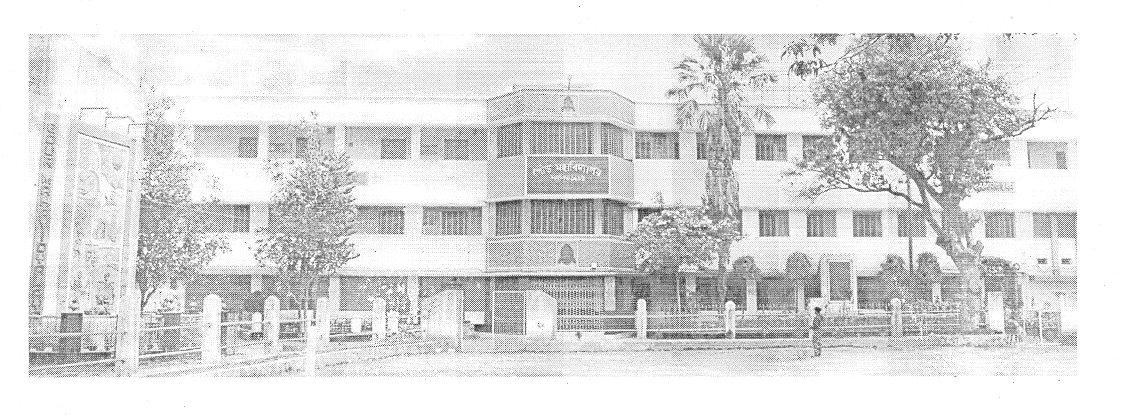 Process Manual for Slow Learners and Advanced Learners :Identification and Activities:2020-2021: SPECIAL CLASS: ADVANCED AND SLOW LEARNERS:Roles and Responsibilities of Subject Teacher: Subject Teacher is responsible for carrying out different aspects of slow learner and advanced learner identification and activities to be conducted Subject Teachers will be responsible for:  Conducting class test on unit 1 of 18 marks and duration of one hour.  Evaluation of class test answer sheets and preparing the class test result report of¬ class  Preparing and maintaining report for whole class based on parameter decided for assessment of the learning levels of the students with their weightage  Preparing separate list of slow and advanced learners¬  Preparing schedule for extra sessions/problem solving sessions/revision sessions for slow learners.  Conducting the sessions for slow learners as per prepared schedule.  Maintaining the attendance of slow learners sessions and advanced learners:-  Preparing the list of advanced assignments or list of tasks assigned to advanced learners.  Preparing the report after the university result declaration of the current semester which shows- the improvement in performance of slow learners to close the loop.  Maintain the all records for slow learners and advanced learners activity-  Documents to be maintained-  Cover page for Slow and Advanced learners  Activity  Report -result of class test/unit test-  Report of marks obtained based on above parameter  List of slow learners-  List of Advanced Learners Schedule of activity for slow learners-  Attendance record for session conducted for slow learners-  Report of performance improvement for slow learners-  List/Record of tasks given to advanced learners- Expected Outcome-  Timely conduction of slow learners activities-  Records based on student progress and observation.  Improvement in University Result. NEW AQAR AND SSR FORMAT:2.2. Catering to Student Diversity:2.2.1. The institution assesses the learning levels of the students and organises special Programmes for advanced learners and slow learners:Answer:Yes, Gour Mahavidyalaya,Mangalbari,Malda, hasAssessment system   of the students  and special Programmes for advanced learners and slow learners.After online admission was over, the Academic Council of Gour Mahavidyalaya fixed the date of orientation programme  in consultation with the Coordinator of IQAC. All the Heads of 19 Departments convene a meeting of the Departmental Academic Council and chalk out a plan for teaching and learning.Initially faculty members conduct orientation programmes and interact with the students to ascertain their background, subject stream, medium of education,  aptitude match for the current programme, subject combination, examination system and  areas of their interest.Power point presentation is followed during orientation programme.Faculty members use ICT tools during classes.Moreover, each faculty during the class hours identifies the slow or advanced learners by interacting with them.During the course of time, a systematic evaluation process is used to assess the learning levels of the students. This evaluation process consists of written examination, open book test, group discussion and presentation, project report, practical examination with viva, written assignment,  test and class performance.Link for the proof of tutorial class schedule:Special programs for slow learnersFor Slow learners special classes and class tests are conducted.Slow learners take the advantage of tutorial classes conducted by the faculty for one to one interaction.Faculty members conduct extra classes for slow learners after class hours like after 3 P.M.Faculty members supply them study materials( Xerox copy).Faculty members check their home taskFaculty mentors provide their mentees one to one counseling on improvement areas.Remedial coaching classes are arranged.Link for the proof of tutorial class schedule and Remedial class schedule.Online special classes from 4.8.2020 to 25.8.2020 and again from 19.05.2021 to 24.05.2021.Special programs for advanced learnersTutorial examinations are conducted.Learning needs of the advance student are further fulfilled by activities such as Advanced learners also attend Workshops/ Seminars/ Symposiums to keep them updated on various advancements.Academic Committees of 19 Departments  of our Institute conduct  special lectures,student seminars to improve the skills of the students.e.Advanced students can access INFLIBNET through faculty members’ assistance.                NOTICE : HEAD OF THE INSTITUTION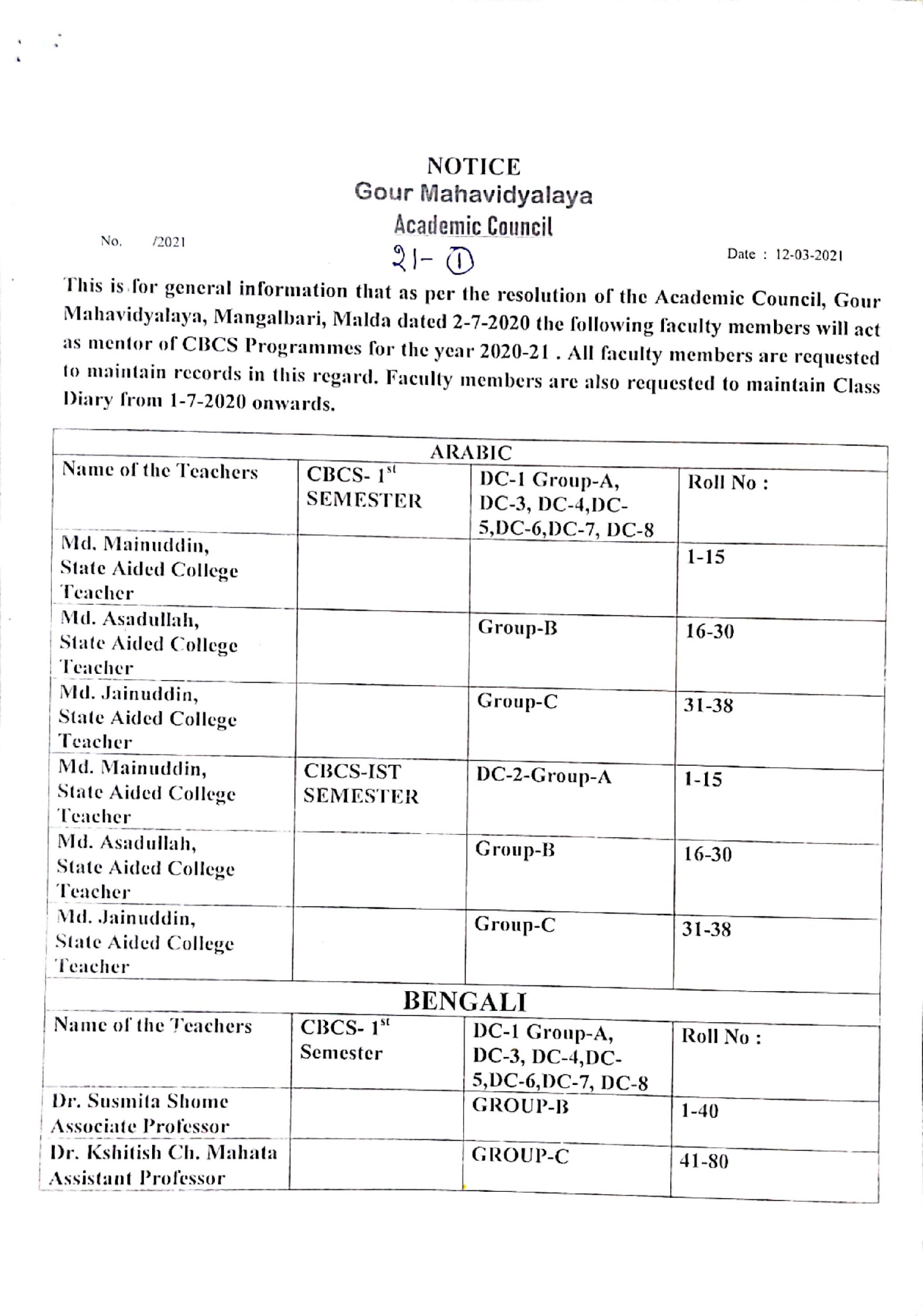 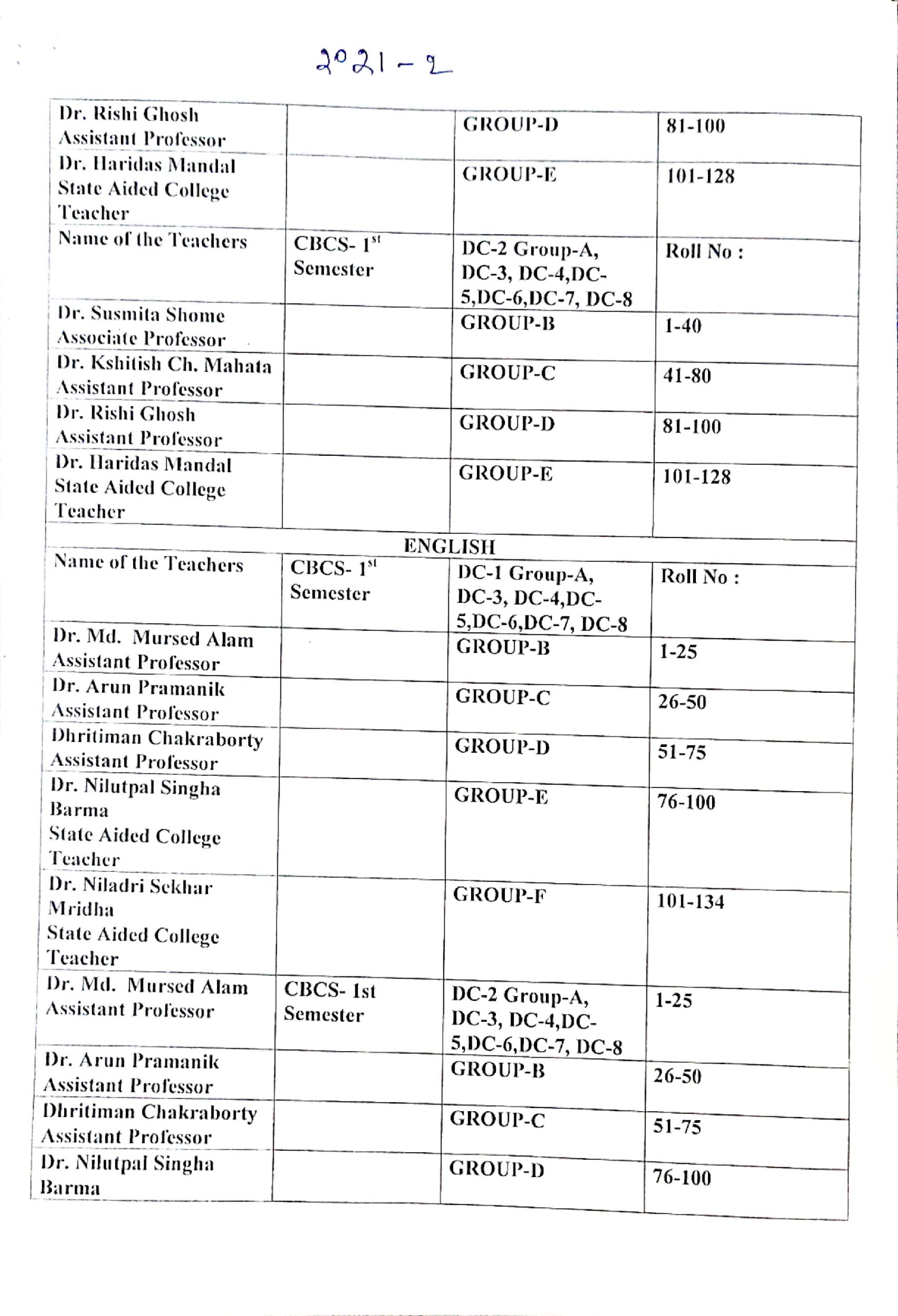 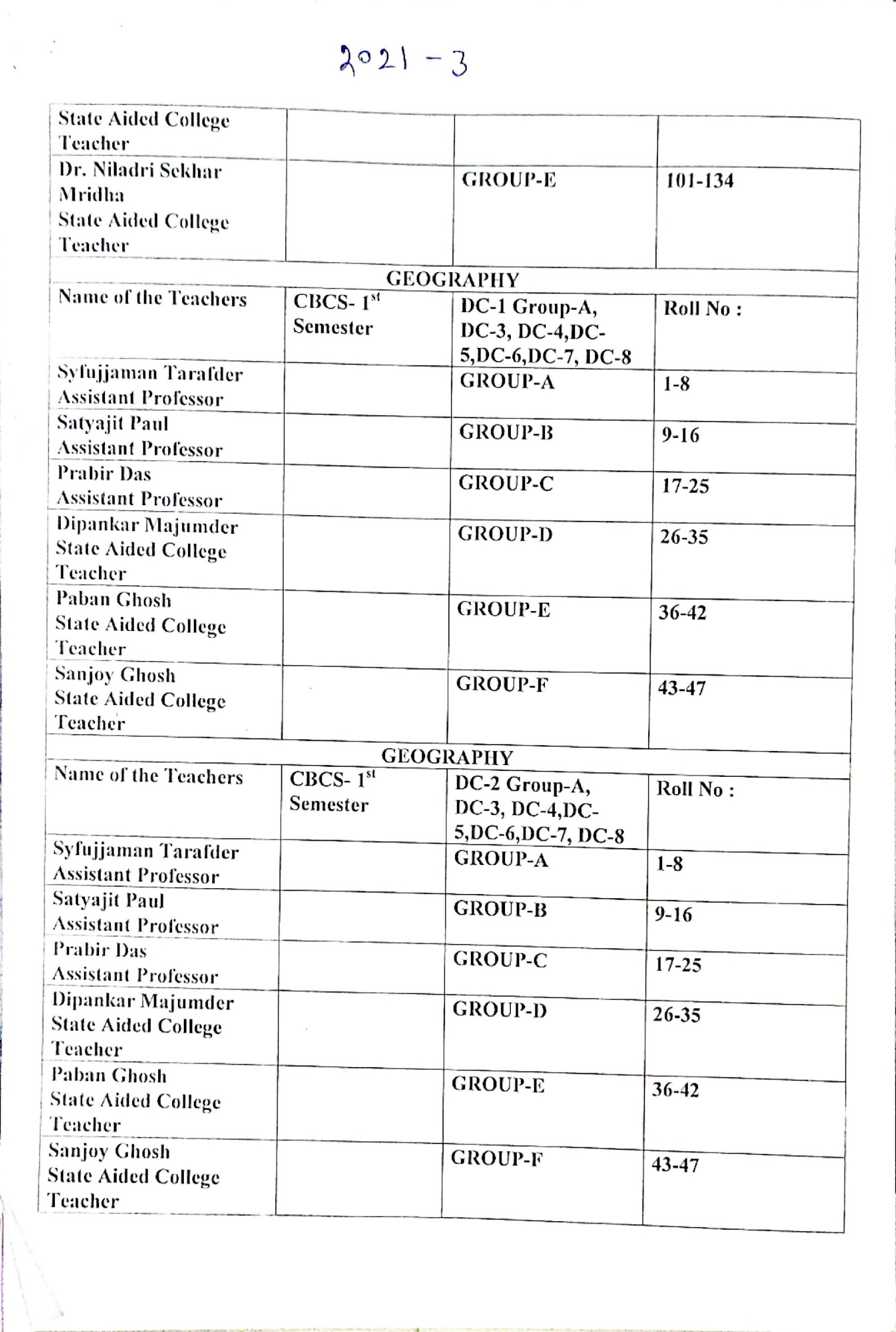 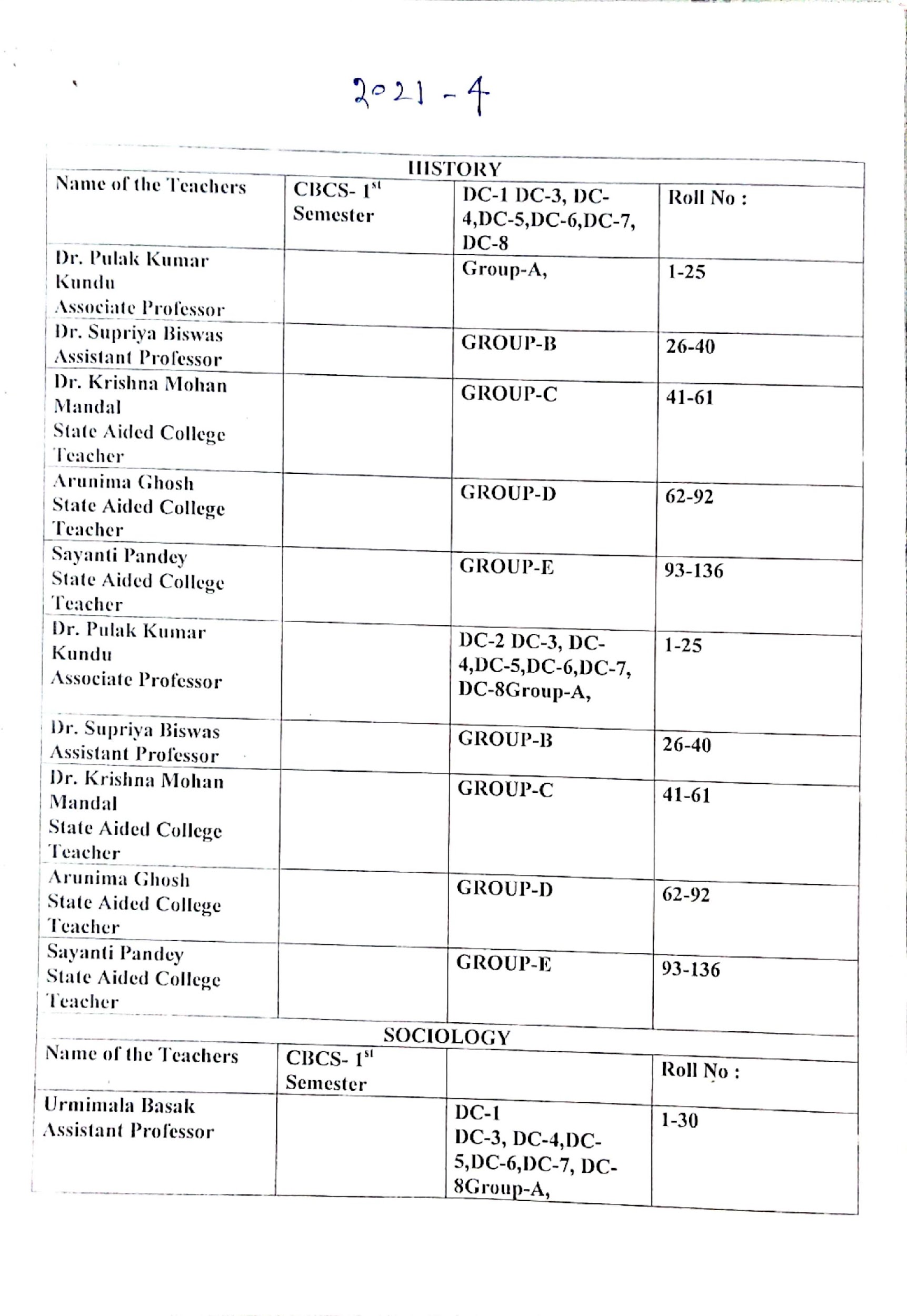 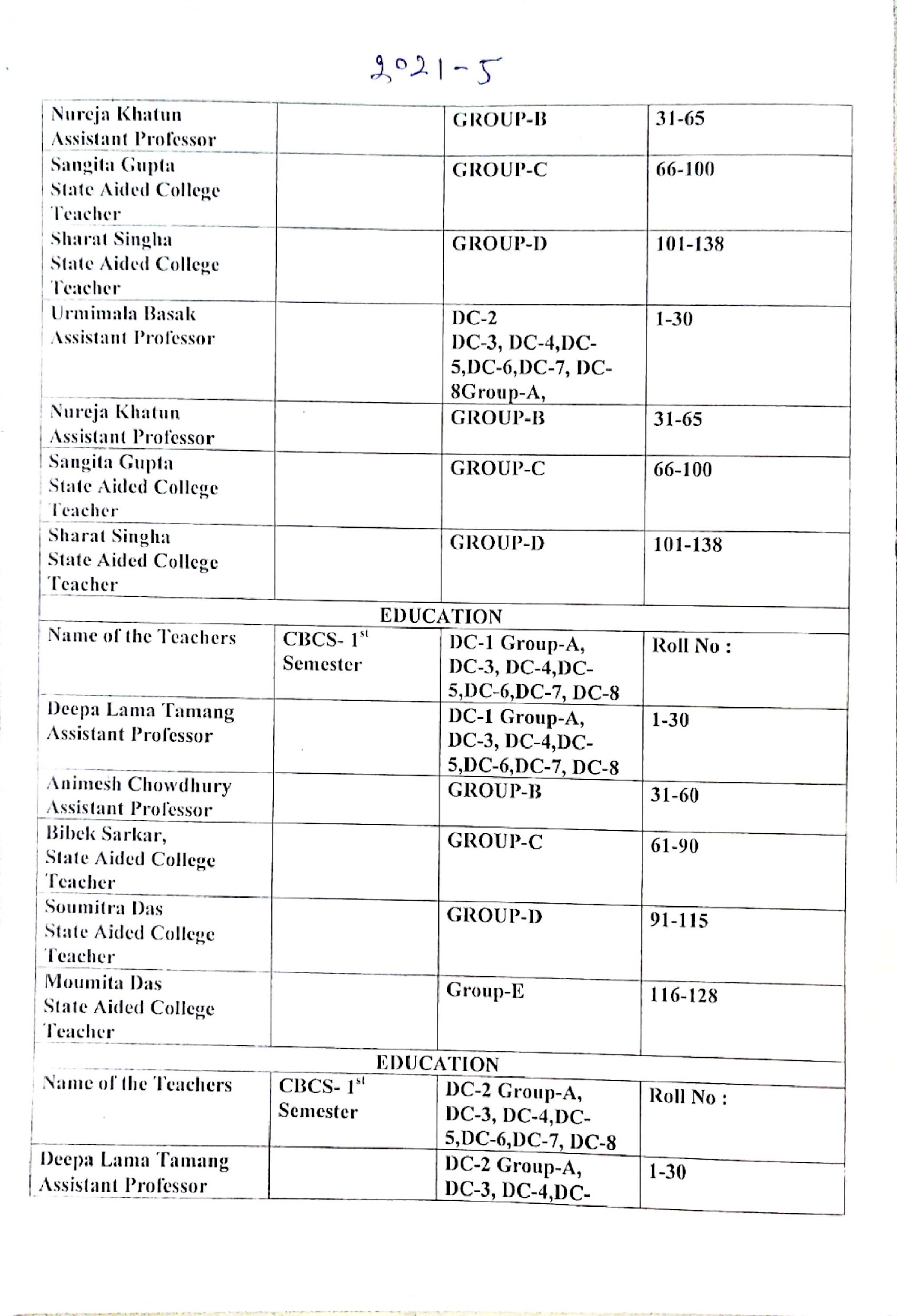 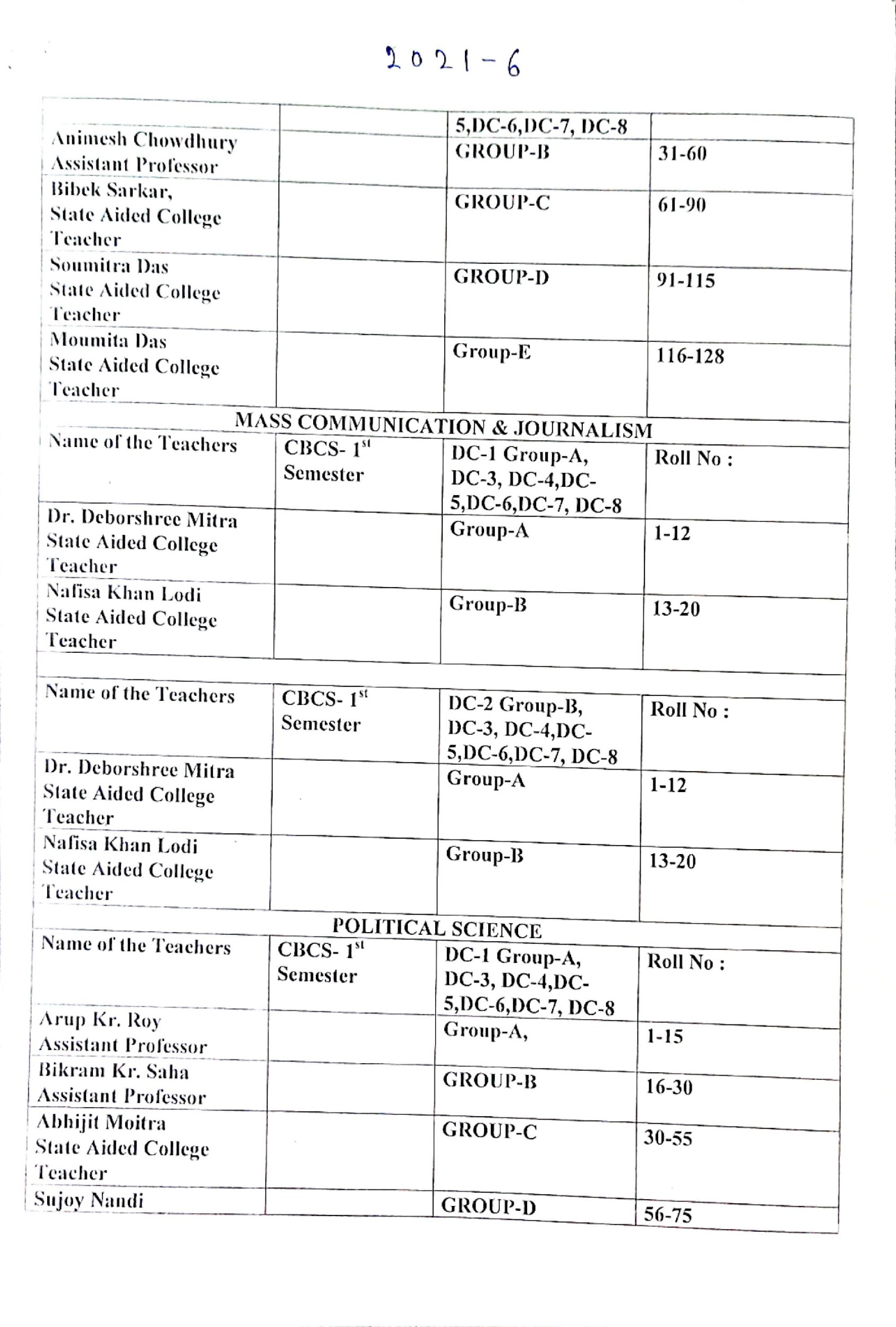 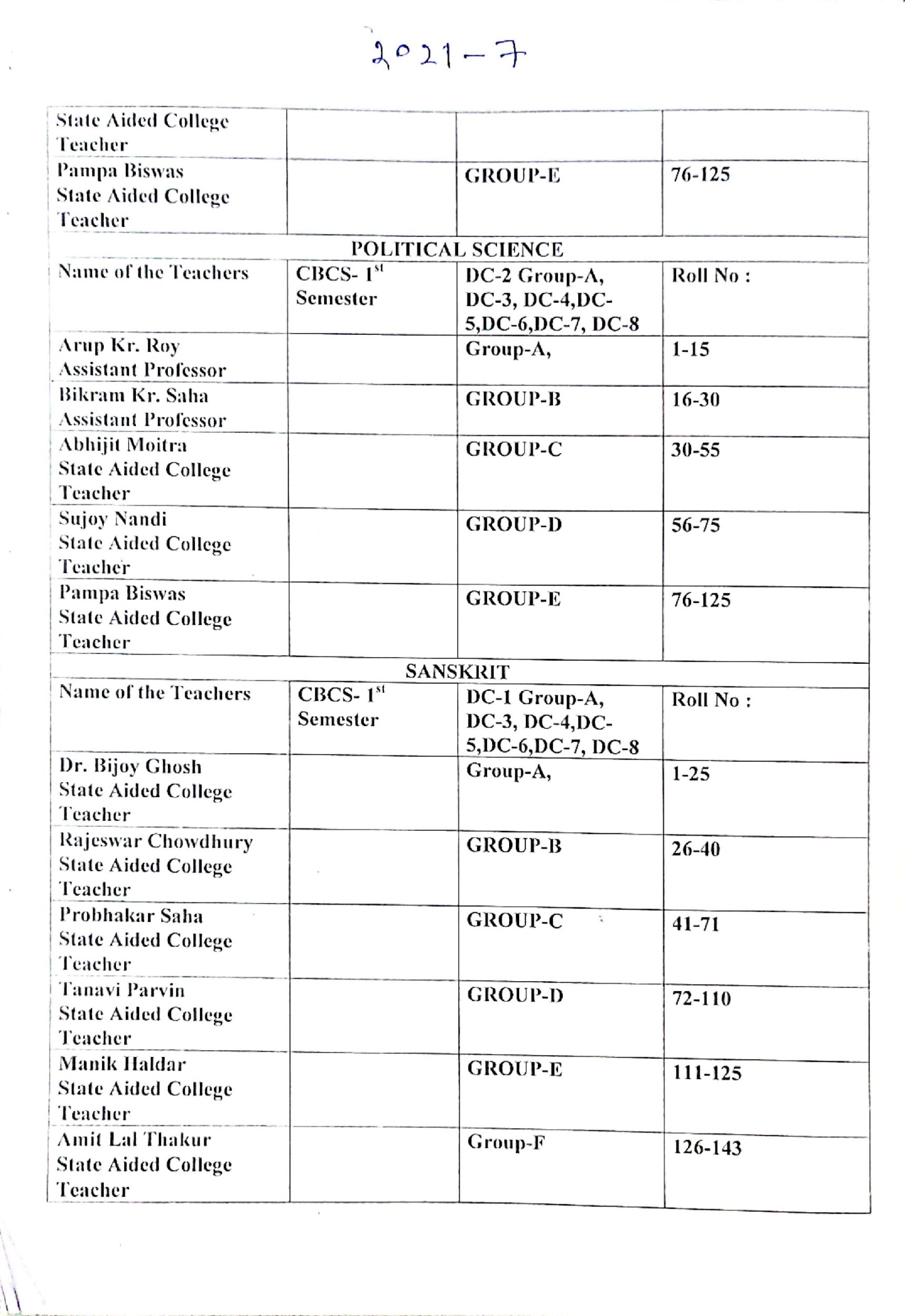 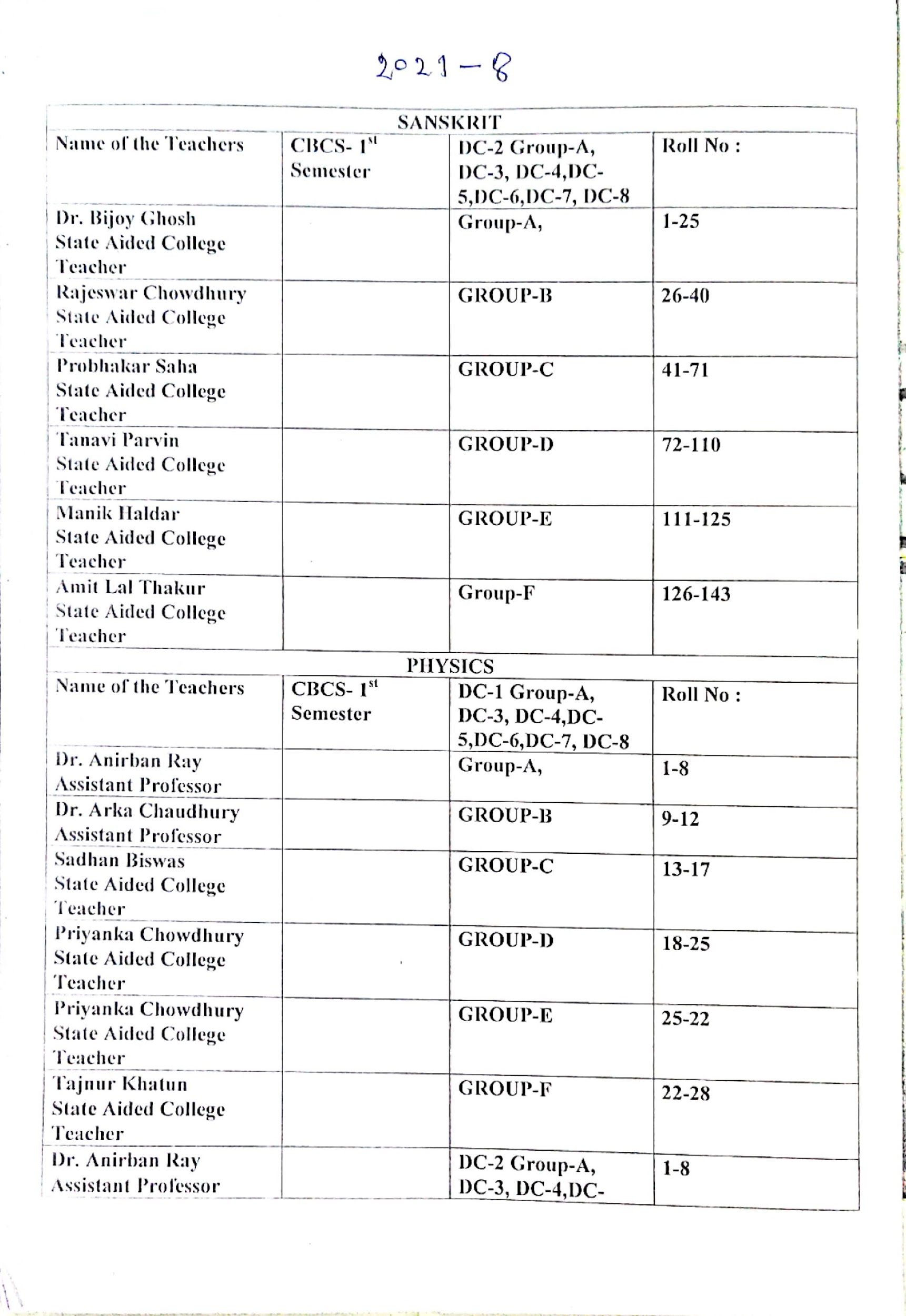 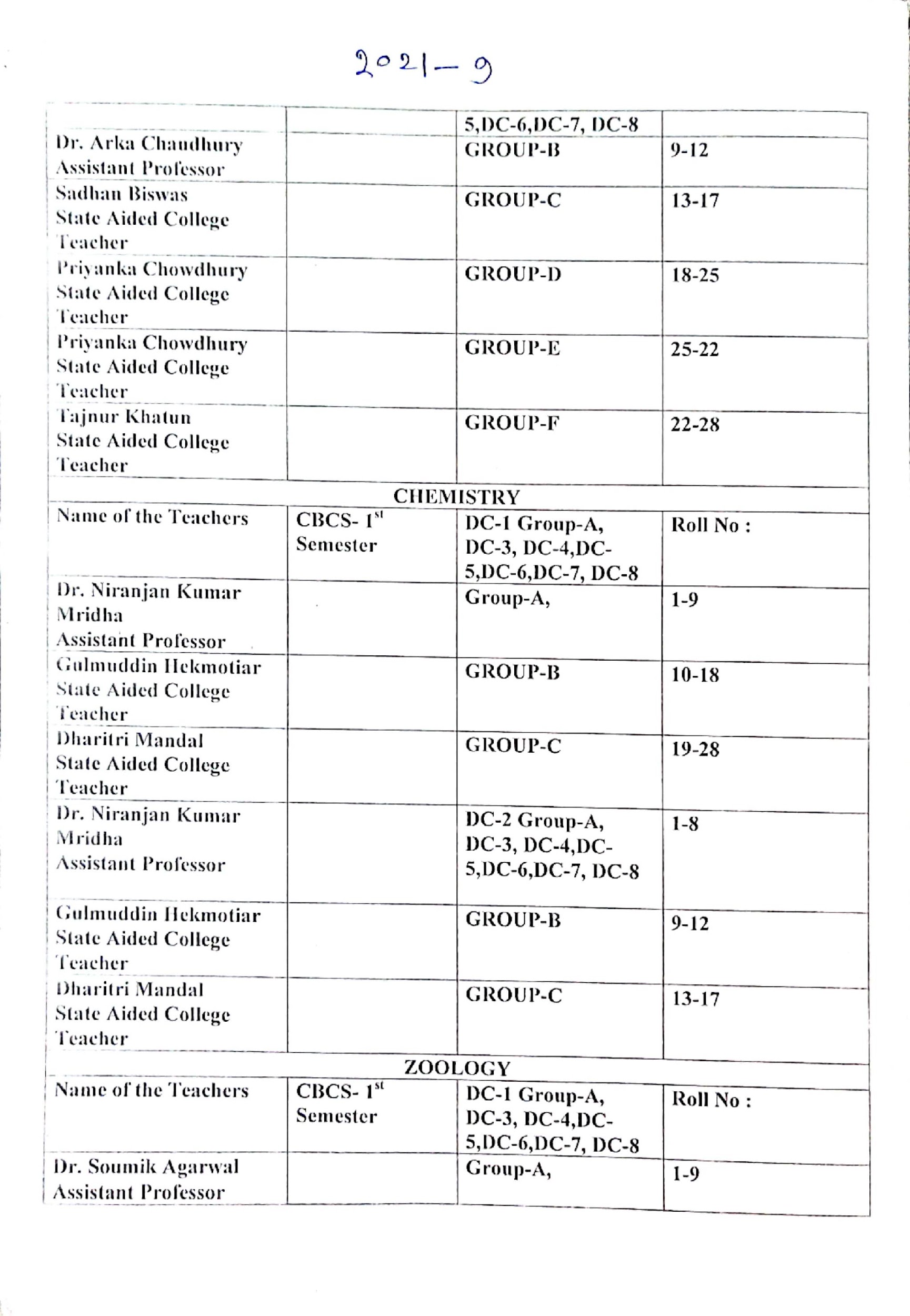 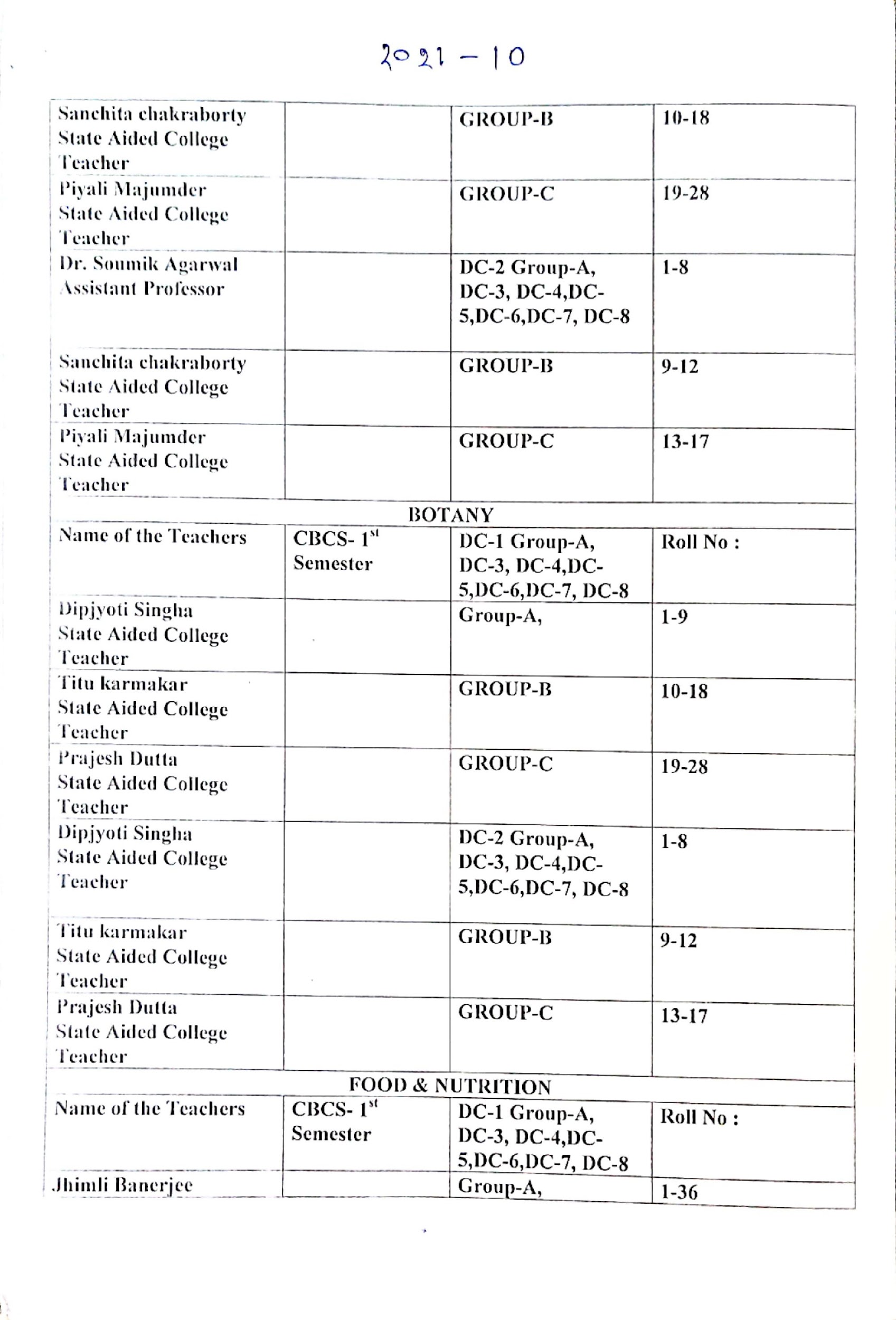 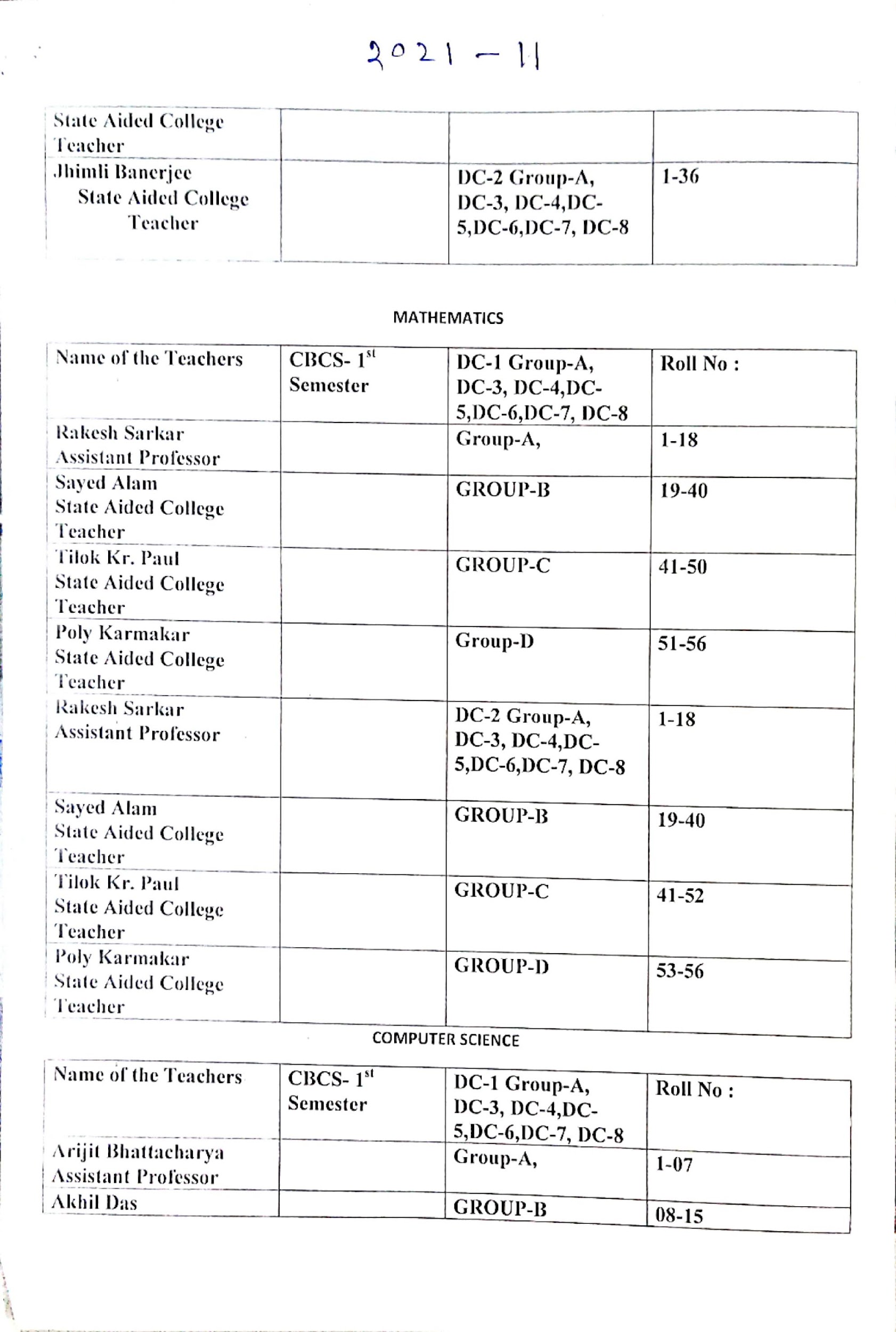 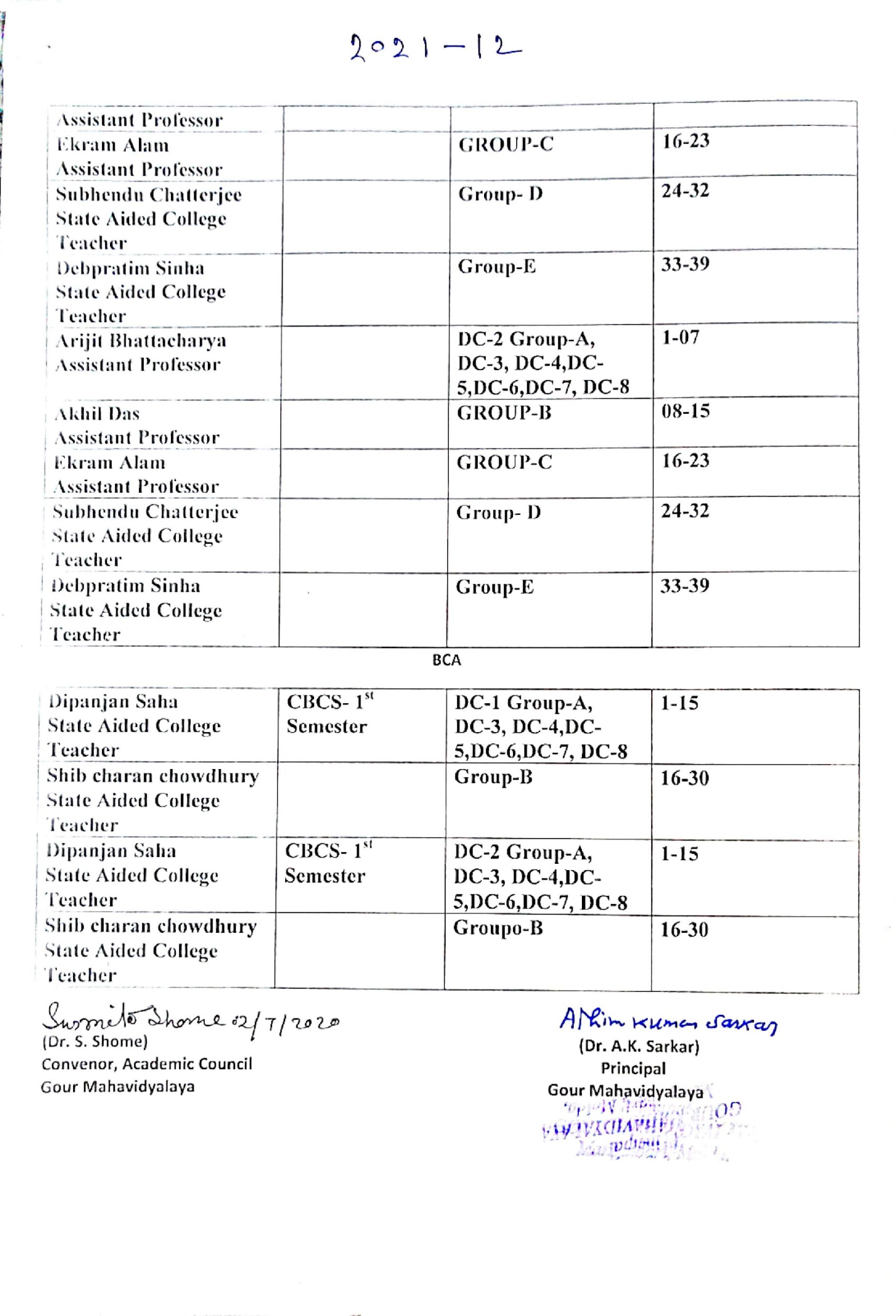                                    NOTICEAll the faculty members and students of Mathematics honours( 3rd semester and 1st semester are asked to note that  their special classes concerning Advanced and Slow learners teaching and learning process would be held from 12.12.2020 to 19.12.2020.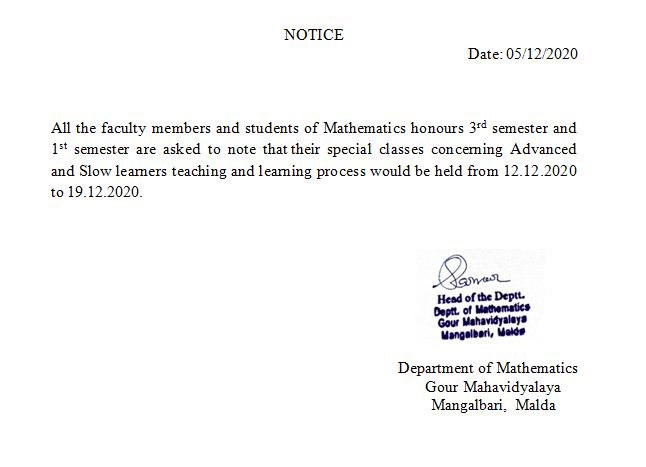                       OFFLINE SPECIAL CLASS: ADVANCED AND SLOW LEARNERS:12.12.2020 to 26.12.2020 STUDENT-SEMINAR:SUBMISSION OF ASSIGNMENT:2020-2021           NOTICE: HEAD OF THE DEPARTMENT: MATHEMATICS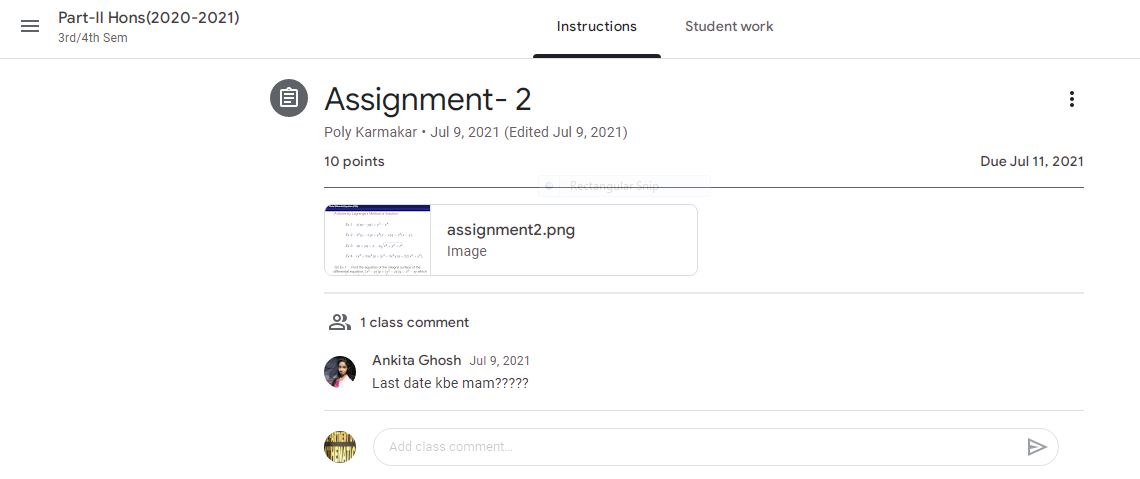 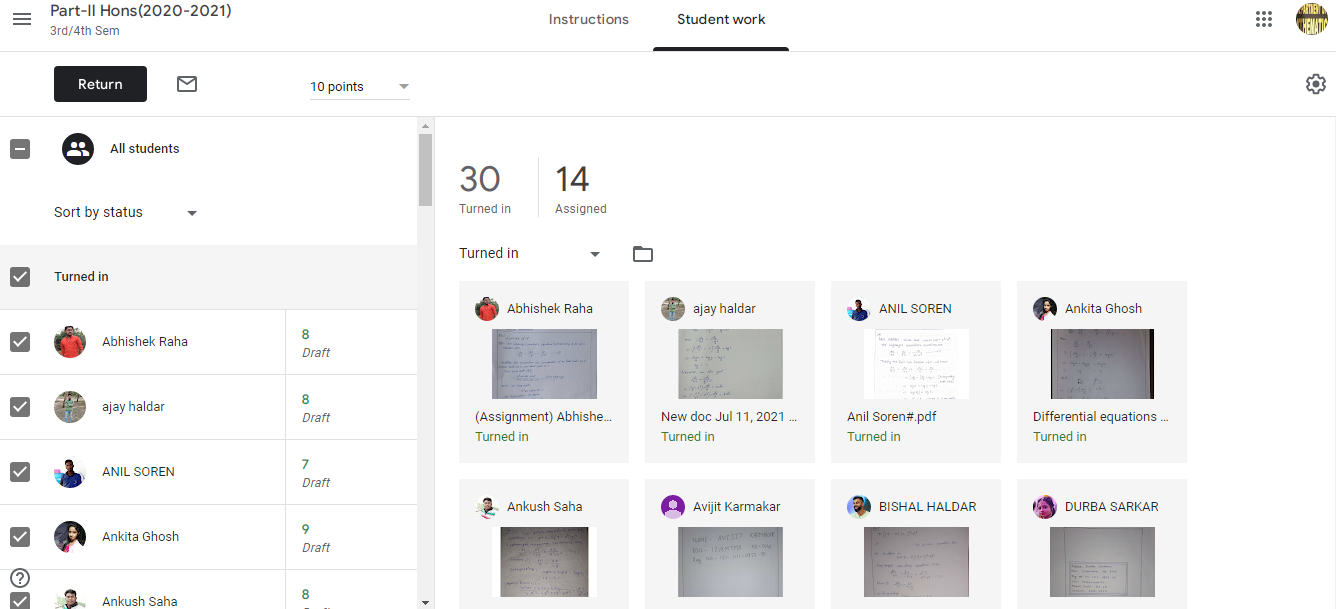 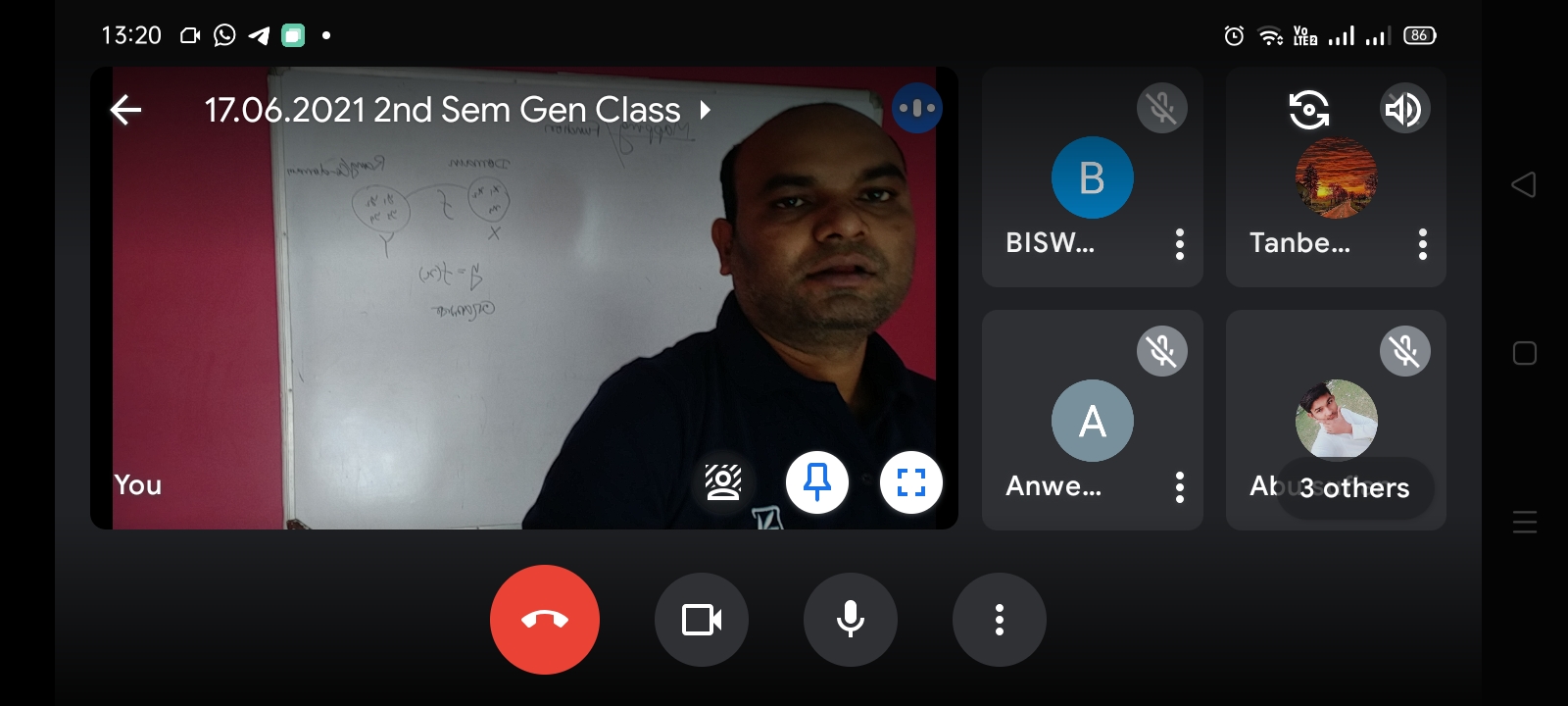                                      NOTICEAll the faculty members and students of Mathematics honours( 4th semester  and 2nd  semester are asked to note that  their special classes concerning Advanced and Slow learners teaching and learning process would be held from 19.05.2021 to 22.05.2021.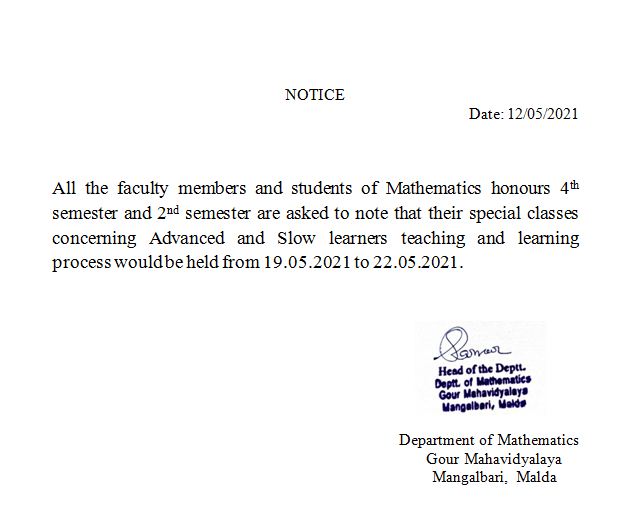   ONLINE SPECIAL CLASS:ADVANCED AND SLOW LEARNERS:19.05.2021 to 24.05.2021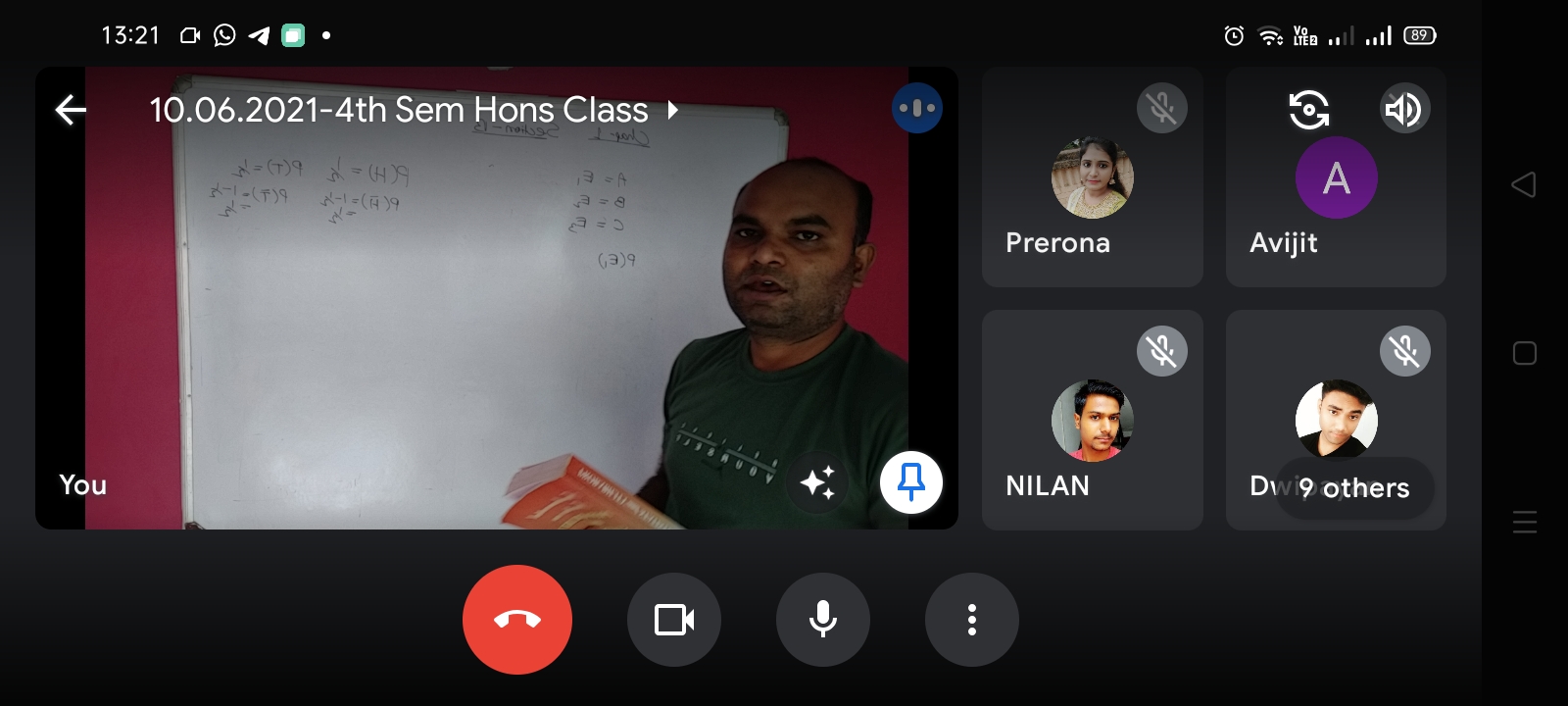 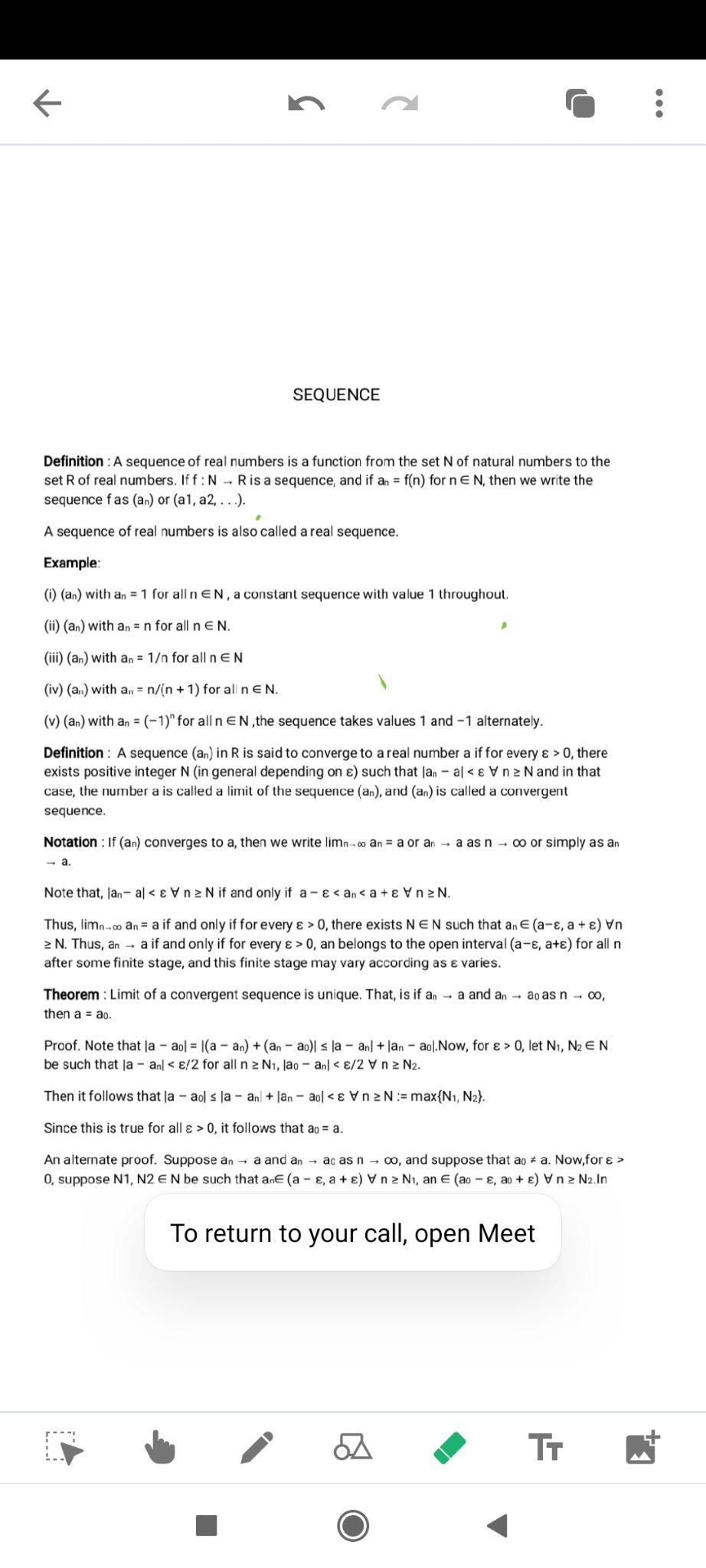 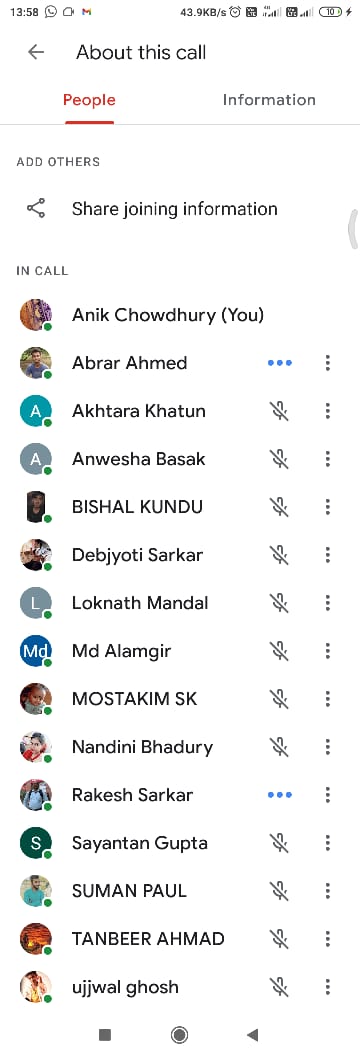 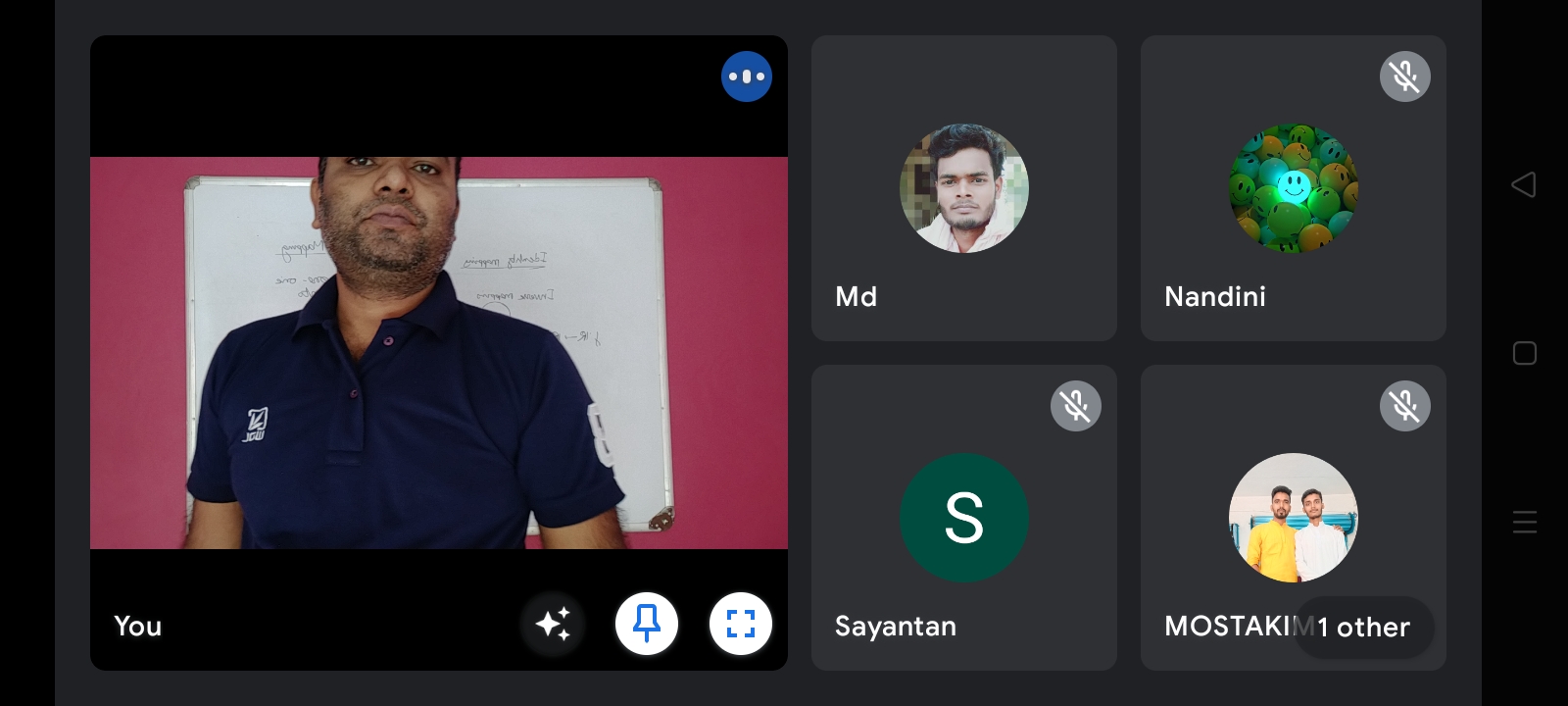 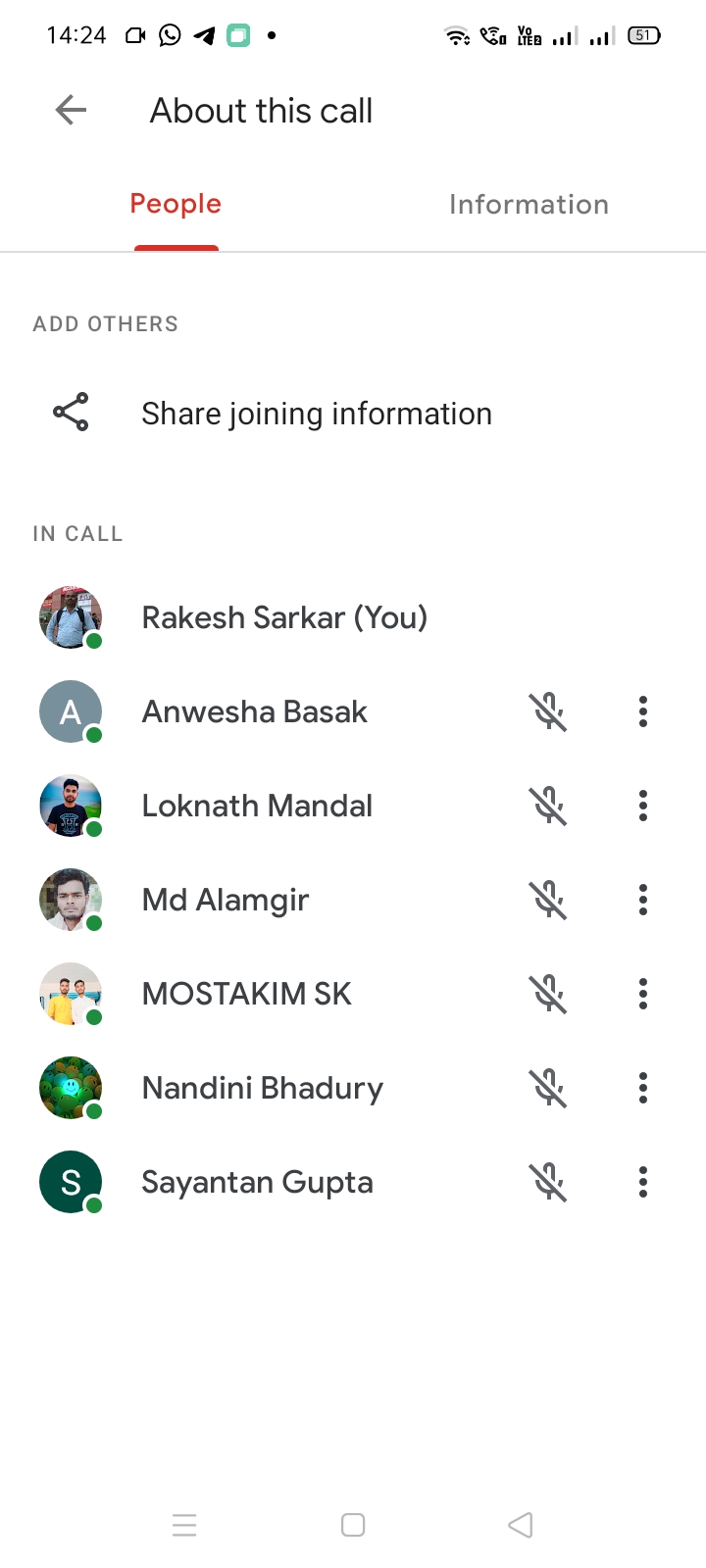 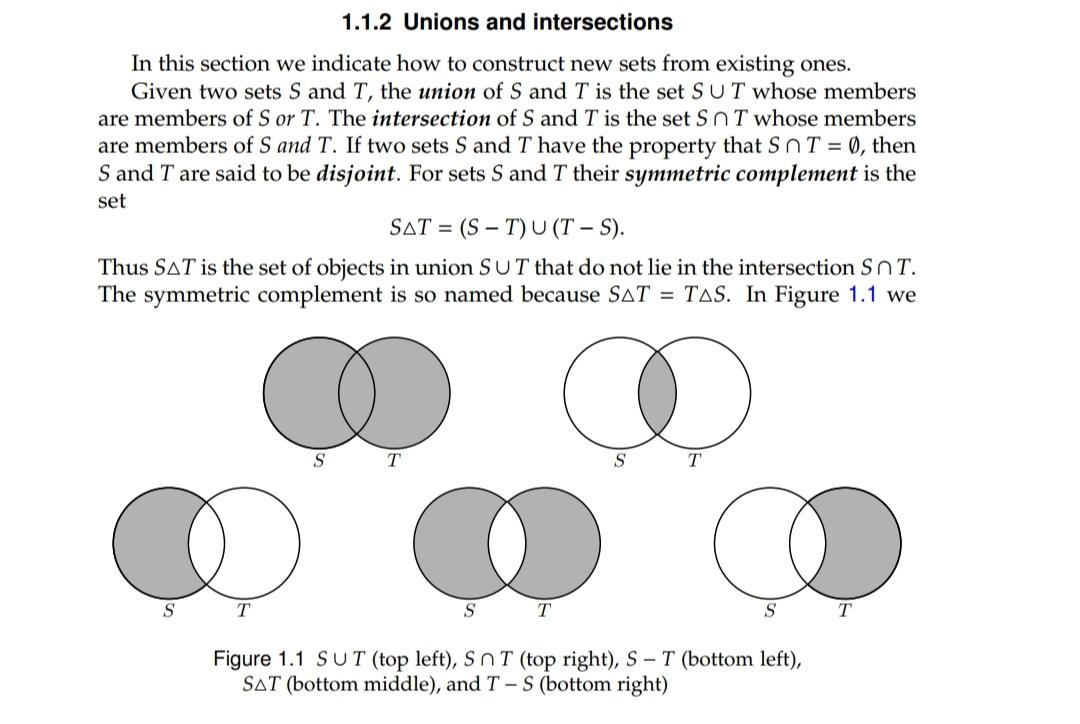 The institution assesses students’ learning levels and organises special programmes for both slow and advanced learners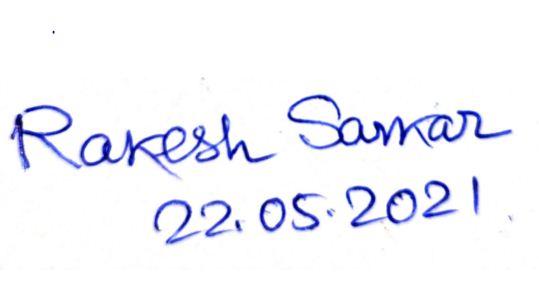 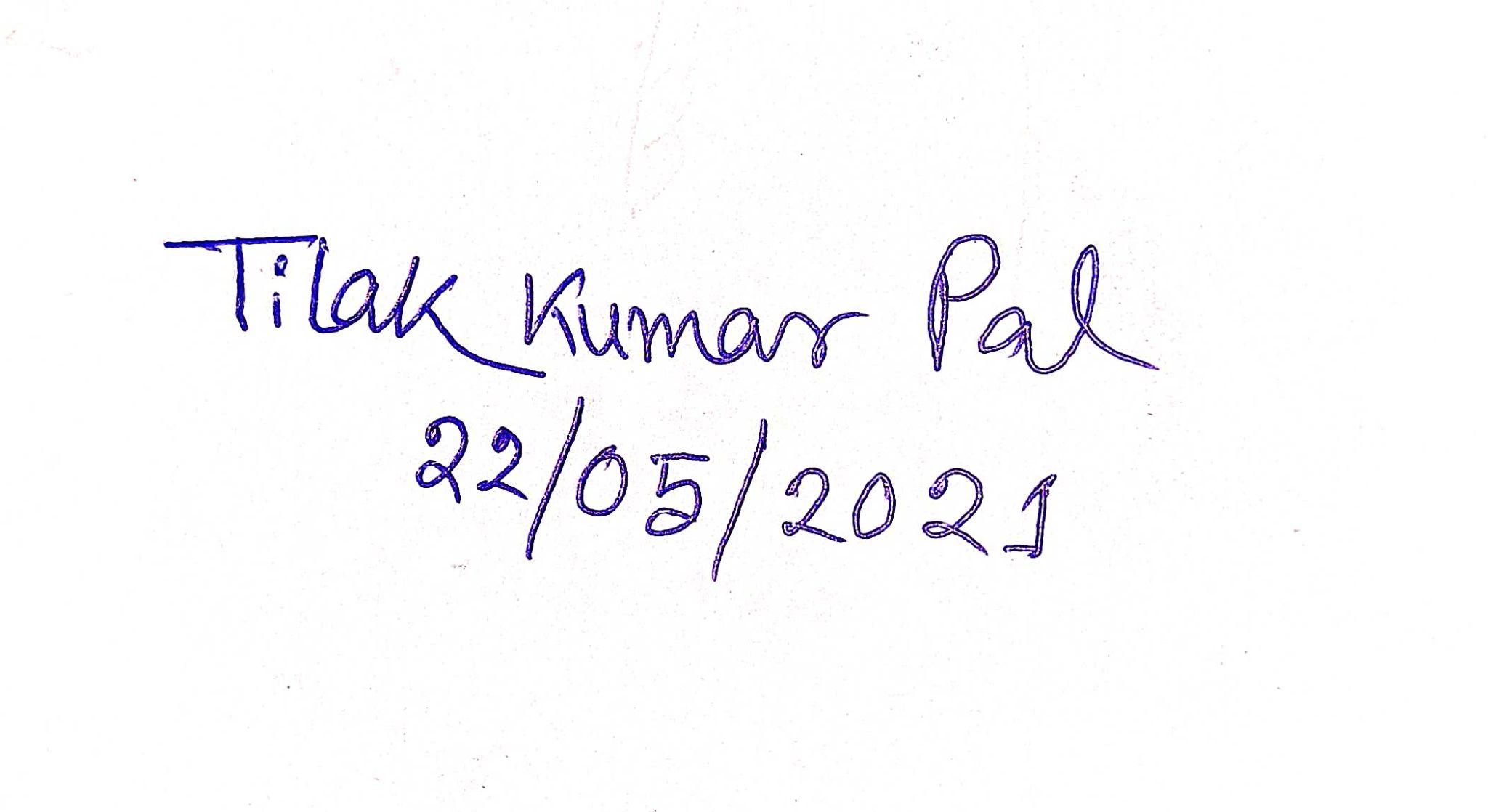 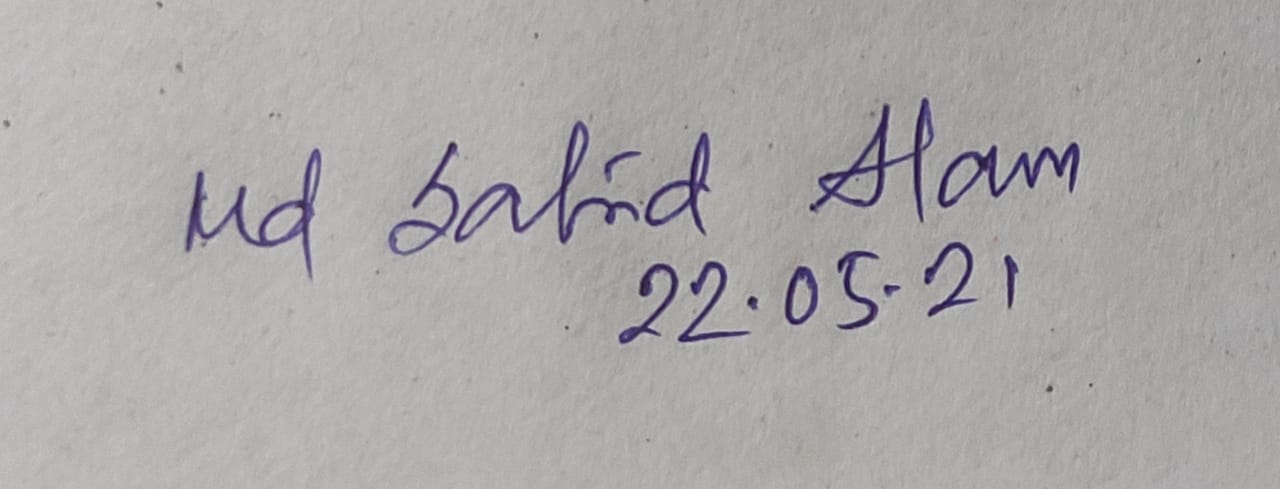 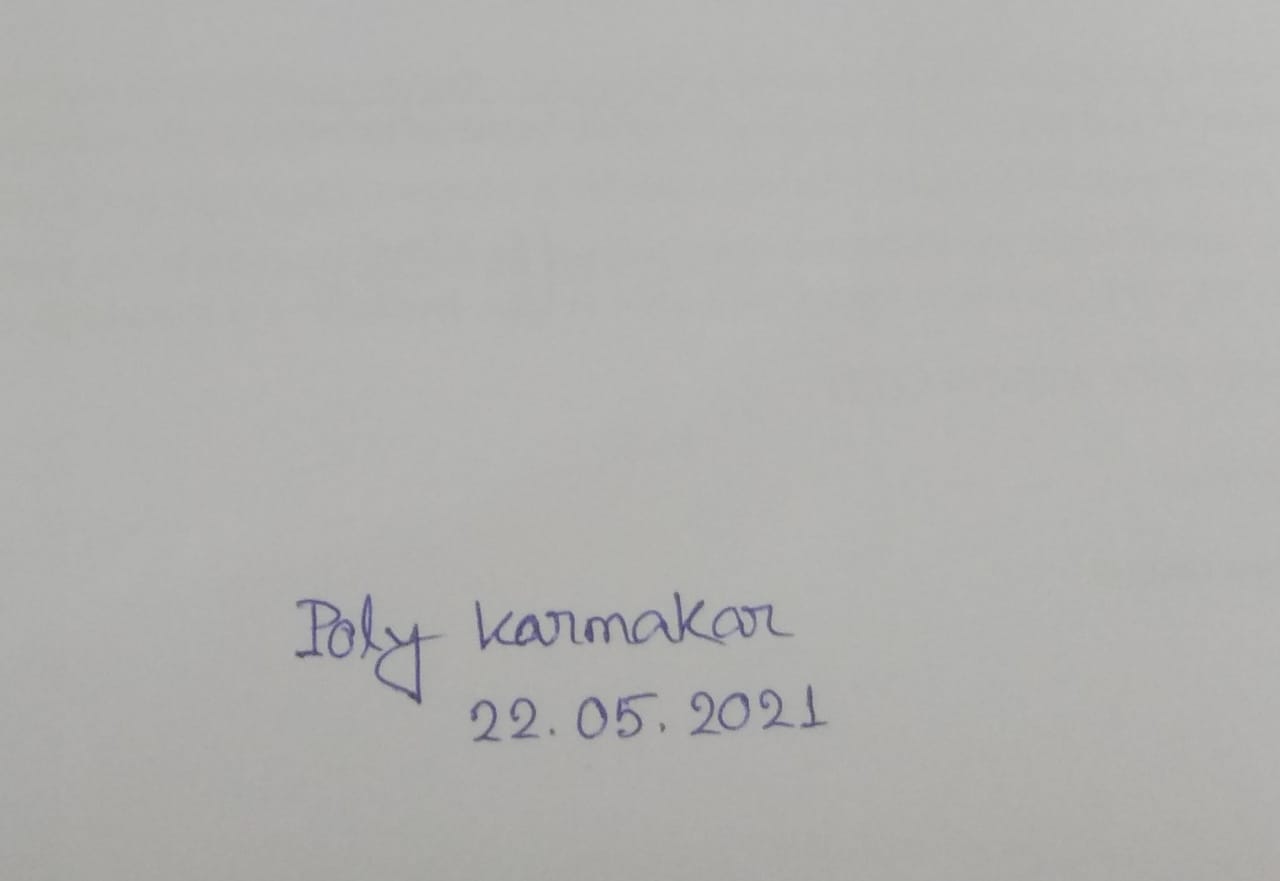      FORMATSPECIAL CLASSNOTICEHEAD OF THE INSTITUTIONSPECIAL CLASSNOTICEHEAD OF THE DEPARTMENT CLASS ROUTINERESULT ANALYSISIDENTIFICATION OF ADVANCED AND SLOW LEARNERSSPECIAL CLASSPHOTOATTENDANCE SHEETSTUDENT SEMINARNOTICEPHOTOASSIGNMENTNOTICECOLLECTION AND DISCUSSION-PHOTOADVANCED LEARNERSMATERIALS SUPPLYSOURCE: REFRENCE BOO/INFLIBNET-PHOTOSLOW LEARNERSSHARING OF FULL ANSWERSPHOTOFINAL RESULTANALYSISREMARKSADVANCE AND SLOW LEARNERS: CLASS ROUTINEADVANCE AND SLOW LEARNERS: CLASS ROUTINEADVANCE AND SLOW LEARNERS: CLASS ROUTINEADVANCE AND SLOW LEARNERS: CLASS ROUTINEDATE AND TIME2nd SEMESTER2nd SEMESTER2nd SEMESTER12.12.2020RAKESH SARKAR-GROUP-A- 12 Noon to 1 P.M.-DC-3-GROUP-ATILAK KUMAR PAL-3 P.M. to 4 P.M.-DC-4-GROUP-BMD SAHID ALAM 2 P.M. to 3 P.M.( GROUP-C)14.12.2020TILAK KUMAR PAL-GROUP-D-11 A.M. to 12 NOON- DC-3-GROUP-CRAKESH SARKAR- GROUP-2 P.M. to 3 P.M.-DC-4-GROUP-E15.12.2020POLY KARMAKAR- SEM-1-DC-2- 2 P.M. to 3 P.M.-GROUP-ARAKESH SARKAR S-3 P.M. to 4 P.M. -1-DC-1-GROUP-BTILAK KUMAR PAL- SEM-1-DC-1-4 P.M. to 5 P.M.16.12.2020RAKESH SARKAR- SEM-111-11 A.M. to 12 NOON-GROUP-A-DC-7TILAK KUMAR PAL- SEM-111- DC-5- 4 P.M> to 5 P.M.MD SAHID ALAM-SEM-111-DC-6- 2 P.M> to 3 P.M.17.12.2020TILAK KUMAR PAL- SEM-1- GROUP-D- 11 A.M> to 12 NOONPOLY KARMAKAR- SEM-1-DC-11-GROUP-E-2 P.M> to 3 P.M.18.12.2020RAKESH SARKAR- SEM-111-11 A.M. to 12 NOON-GROUP-A-DC-7POLY KARMAKAR- SEM-111- DC-5- 4 P.M> to 5 P.M.MD SAHID ALAM-SEM-111-DC-6- 2 P.M> to 3 P.M.19.12.2020TILAK KUMAR PAL- SEM-111-11 A.M. to 12 NOON-GROUP-A-DC-7RAKESH SARKAR- SEM-111- DC-5- 4 P.M> to 5 P.M.MD SAHID ALAM-SEM-111-DC-6- 2 P.M> to 3 P.M.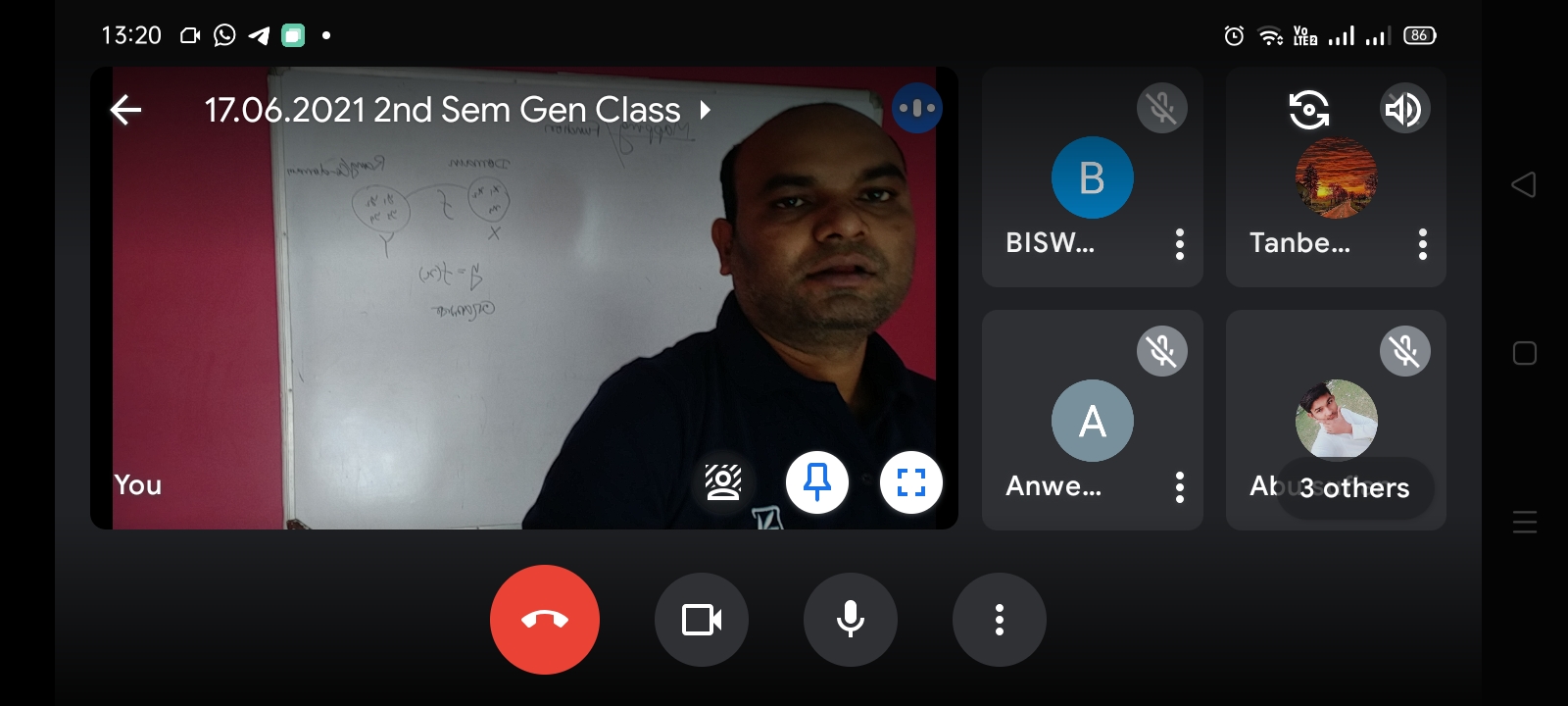 SEMESTER: 1:ADVANCED LEARNERS12.12.2020: OFFLINE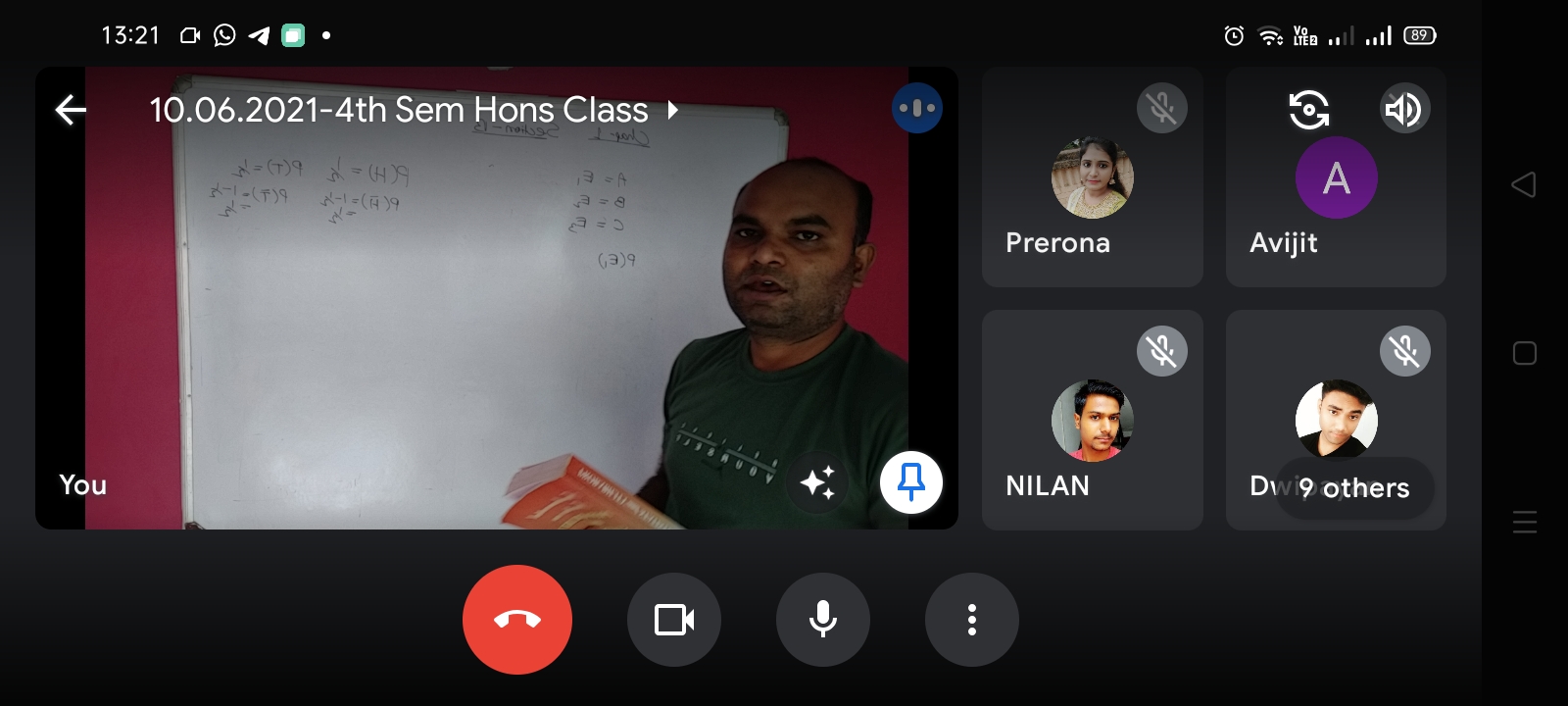 2nd SEMETER: SLOW LEARNERS:18.12.2020: OFFLINE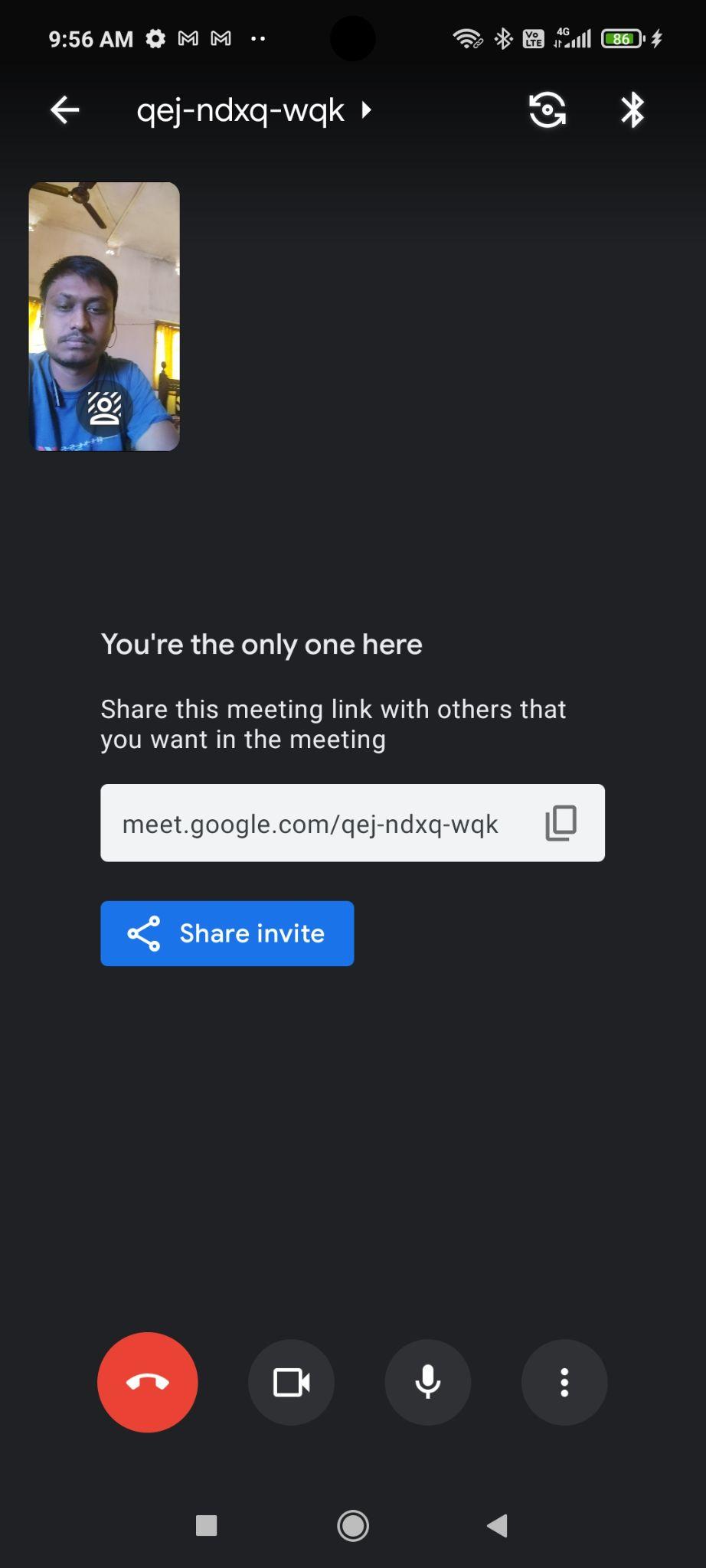 3rd SEMESTER: OFFLINE:14.12.2020ADVANCED AND SLOW LEARNERS:IDENTIFICATION ON THE BASIS OF RESULT-2020-21ADVANCED AND SLOW LEARNERS:IDENTIFICATION ON THE BASIS OF RESULT-2020-21ADVANCED AND SLOW LEARNERS:IDENTIFICATION ON THE BASIS OF RESULT-2020-21ADVANCED AND SLOW LEARNERS:IDENTIFICATION ON THE BASIS OF RESULT-2020-21  CBCS-SEMESTER-I,II  CBCS-SEMESTER-I,II  CBCS-SEMESTER-I,II  CBCS-SEMESTER-I,II GROUP-A,TEACHER/MENTOR:RAKESH SARKAR,ASISTANT PROFESSOR:ADVANCED AND SLOW ADVANCED LEARNER GROUP-A,TEACHER/MENTOR:RAKESH SARKAR,ASISTANT PROFESSOR:ADVANCED AND SLOW ADVANCED LEARNER GROUP-A,TEACHER/MENTOR:RAKESH SARKAR,ASISTANT PROFESSOR:ADVANCED AND SLOW ADVANCED LEARNER GROUP-A,TEACHER/MENTOR:RAKESH SARKAR,ASISTANT PROFESSOR:ADVANCED AND SLOW ADVANCED LEARNERNAME OF THE STUDENTSEMESTE-I-% -MARKSSEMESTER-II-% -MARKSREMARKSABHISHEK RAHA51%94%IMPROVED SLOW LEARNERAJAY HALDAR64%97%IMPROVED ADVANCED LEARNERANIL SOREN52%89% IMPROVED SLOW LEARNERANKITA GHOSH51%92%IMPROVED SLOW LEARNERANKUSH SAHA60%67%IMPROVED ADVANCED LEARNERAVIJIT KARMAKAR44%91%IMPROVED SLOW LEARNERBAPI MANDAL38%90%IMPROVED SLOW LEARNERBISHAL HALDAR66%98%IMPROVED ADVANCED LEARNER                                      CBCS-SEMESTER-I,II                                      CBCS-SEMESTER-I,II                                      CBCS-SEMESTER-I,II                                      CBCS-SEMESTER-I,II GROUP-B- TEACHER/MENTOR- TILAK KUMAR PAL, STATE AIDED COLLEGE TEACHER: ADVANCED AND SLOW ADVANCED LEARNER GROUP-B- TEACHER/MENTOR- TILAK KUMAR PAL, STATE AIDED COLLEGE TEACHER: ADVANCED AND SLOW ADVANCED LEARNER GROUP-B- TEACHER/MENTOR- TILAK KUMAR PAL, STATE AIDED COLLEGE TEACHER: ADVANCED AND SLOW ADVANCED LEARNER GROUP-B- TEACHER/MENTOR- TILAK KUMAR PAL, STATE AIDED COLLEGE TEACHER: ADVANCED AND SLOW ADVANCED LEARNERNAMESEMESTE-I-% -MARKSSEMESTER-II-% -MARKSREMARKSDURBA SARKAR73%97%IMPROVED ADVANCED LEARNERDWIPAYAN SAHA69%92%IMPROVED ADVANCED LEARNERFAHAMIDA AMIN67%92%IMPROVED ADVANCED LEARNERGOBINDA DAS68%93%IMPROVED ADVANCED LEARNERKHAILRUL ISLAM75%94%IMPROVED ADVANCED LEARNERMADHUSHREE SARKAR83%97%IMPROVED ADVANCED LEARNERMD ALIM SK46%93%IMPROVED SLOW LEARNERMD ARIF59%90%IMPROVED ADVANCED LEARNER                                          CBCS-SEMESTER-I,II                                          CBCS-SEMESTER-I,II                                          CBCS-SEMESTER-I,II                                          CBCS-SEMESTER-I,II GROUP-C- TEACHER/MENTOR-MD SAHID ALAM,STATE AIDED COLLEGE TEACHER: ADVANCED AND SLOW ADVANCED LEARNER GROUP-C- TEACHER/MENTOR-MD SAHID ALAM,STATE AIDED COLLEGE TEACHER: ADVANCED AND SLOW ADVANCED LEARNER GROUP-C- TEACHER/MENTOR-MD SAHID ALAM,STATE AIDED COLLEGE TEACHER: ADVANCED AND SLOW ADVANCED LEARNER GROUP-C- TEACHER/MENTOR-MD SAHID ALAM,STATE AIDED COLLEGE TEACHER: ADVANCED AND SLOW ADVANCED LEARNERNAMESEMESTE-I-% -MARKSSEMESTER-II-% -MARKSREMARKSNILAN GUPTA71%96%IMPROVED ADVANCED LEARNERNURSAT JAHAN72%96%IMPROVED ADVANCED LEARNERPRANAB SHARMA79%96%IMPROVED ADVANCED LEARNERPRERONA ROY72%94%IMPROVED ADVANCED LEARNERRAJIB SARKAR40%90%IMPROVED SLOW LEARNERROUSANARA BEGAM70%98%IMPROVED ADVANCED LEARNERRUPAM SAHA6193%IMPROVED ADVANCED LEARNERSADIA NIHAR48%94%IMPROVED SLOW LEARNER GROUP-D- TEACHER/MENTOR-POLY KARMAKAR,STATE AIDED COLLEGE TEACHER:  SLOW  LEARNER GROUP-D- TEACHER/MENTOR-POLY KARMAKAR,STATE AIDED COLLEGE TEACHER:  SLOW  LEARNER GROUP-D- TEACHER/MENTOR-POLY KARMAKAR,STATE AIDED COLLEGE TEACHER:  SLOW  LEARNER GROUP-D- TEACHER/MENTOR-POLY KARMAKAR,STATE AIDED COLLEGE TEACHER:  SLOW  LEARNERNAMESEMESTE-I-% -MARKSSEMESTER-II-% -MARKSREMARKSSAEDA TABASSUM58%94%IMPROVED ADVANCED LEARNERSAGAR GHOSH43%91%IMPROVED SLOW LEARNERSAHANAJ HOQUE43%92%IMPROVED SLOW LEARNERSK RAJESH64%94%IMPROVED ADVANCED LEARNERSOURAV GHOSH71%96%IMPROVED ADVANCED LEARNERSRINATH MURMU62%91%IMPROVED ADVANCED LEARNERSUBHAJIT MANDAL62%88%IMPROVED ADVANCED LEARNERSUBHRADEEP DAS63%90%IMPROVED ADVANCED LEARNERTINA SAHANI41%92%IMPROVED SLOW LEARNER    ADVANCED AND SLOW LEARNERS: CLASS ROUTINE    ADVANCED AND SLOW LEARNERS: CLASS ROUTINE    ADVANCED AND SLOW LEARNERS: CLASS ROUTINE    ADVANCED AND SLOW LEARNERS: CLASS ROUTINEDATE AND TIMESEM-IV-DC-8Tilak Kumar Pal & Poly KarmakarSEM-IV-DC-9Rakesh SarkarSEM-IV-DC-10:Md Sahid Alam19.05.202111.30A.M. to 12.15 P.M.( GROUP-A)3 P.M. to 4 P.M.( GROUP-B)2 P.M. to 3 P.M.( GROUP-C)20.05.2021GROUP-D-10 A.M. to 11 A.M.GROUP- A-10 A.M.to 11 A.M.10. A.M. to 11 A.M.-GROUP-C21.05.202111.30A.M. to 12.15 P.M.( GROUP-A)3 P.M. to 4 P.M.( GROUP-B)2 P.M. to 3 P.M.( GROUP-C)22.05.2021GROUP-D-10 A.M. to 11 A.M.GROUP- A- -10 A.M.to 11 A.M.10. A.M. to 11 A.M.-GROUP-C22.05.2021----GROUP-A,3 P.M. to 4 P.M.20.05.2021GROUP-D-11 A.M. to 12 NOON- SEMESTER-11-DC-3-GROUP-DGROUP- A--10 A.M.to 11 A.M.-SEMESTER-11-GROUP- A AND B-DC-4SEMESTER-11-10. A.M. to 11 A.M. GROUP-B-DC-422.05.2021SEMESTER-11- 10 A.M. to 12 NOON- SEMESTER-11-DC-4-GROUP-AGROUP- A-2 P.M.to 3 A.M.-SEMESTER-11-GROUP- B -DC-3SEMESTER-11-4 P.M. to 5 P.M. GROUP-C-DC-4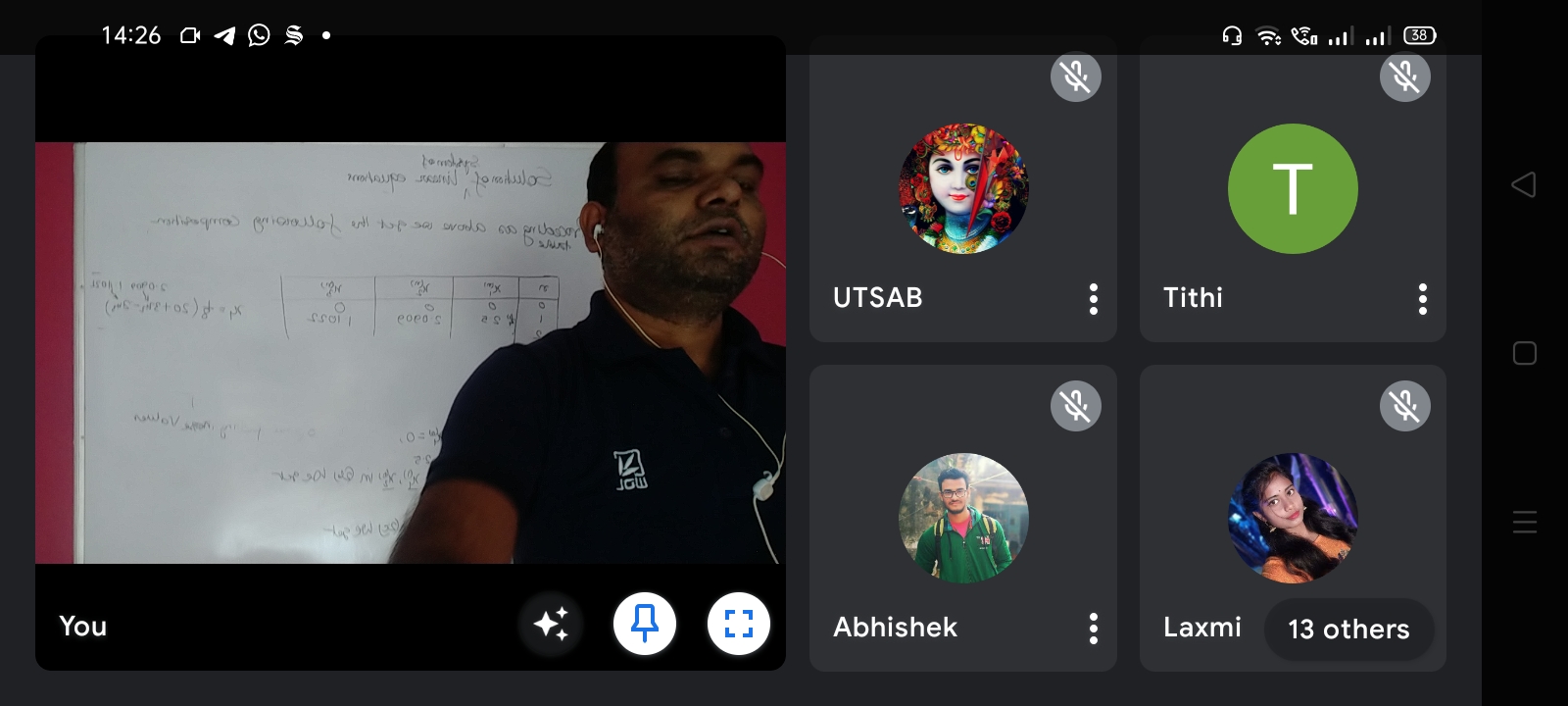 (ClASS: ADVANCED LEARNERS:RAKESH SARKAR, ASSISTANT PROFESSOR: 4-SEMESTER-20.5.2021)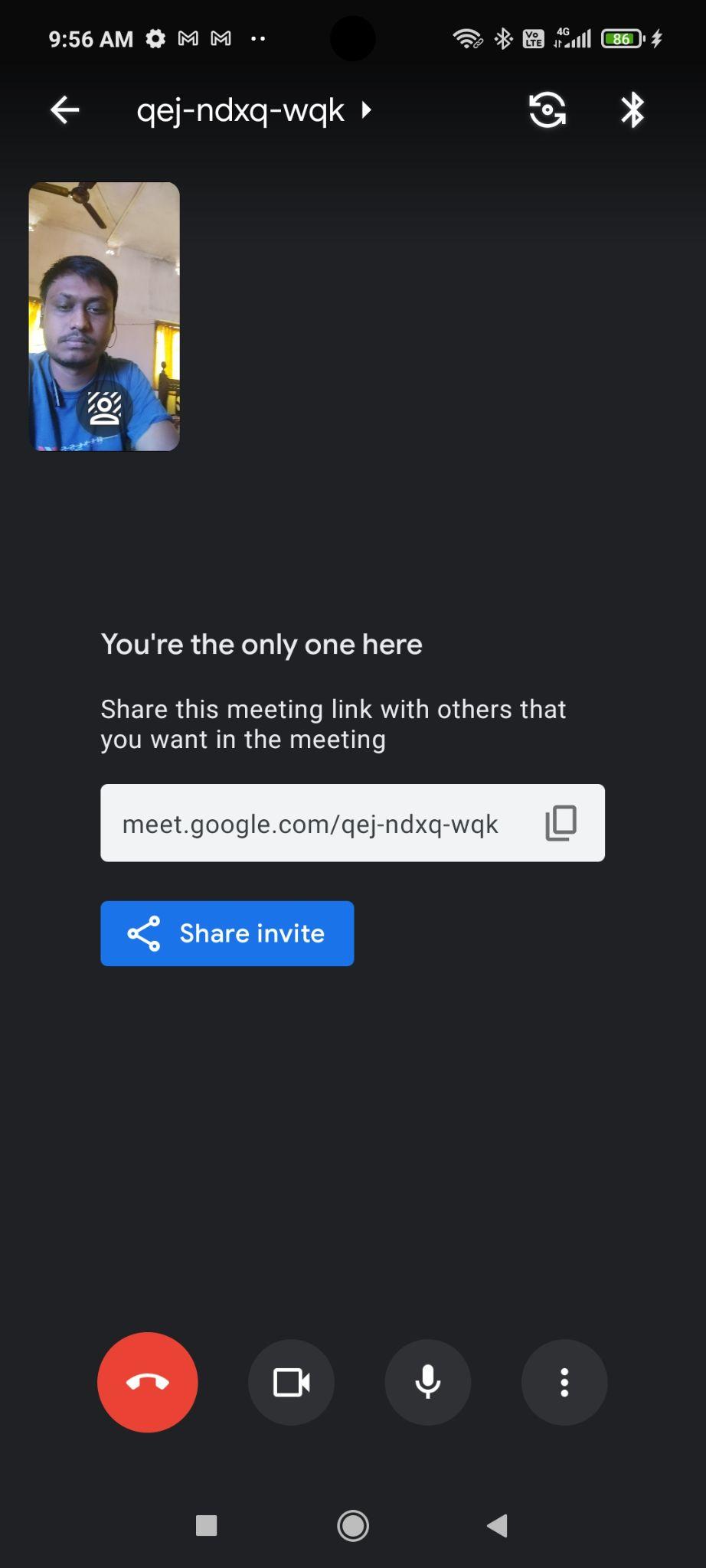 MD SAHID ALAM: 4th SEMESTER;21.05.2021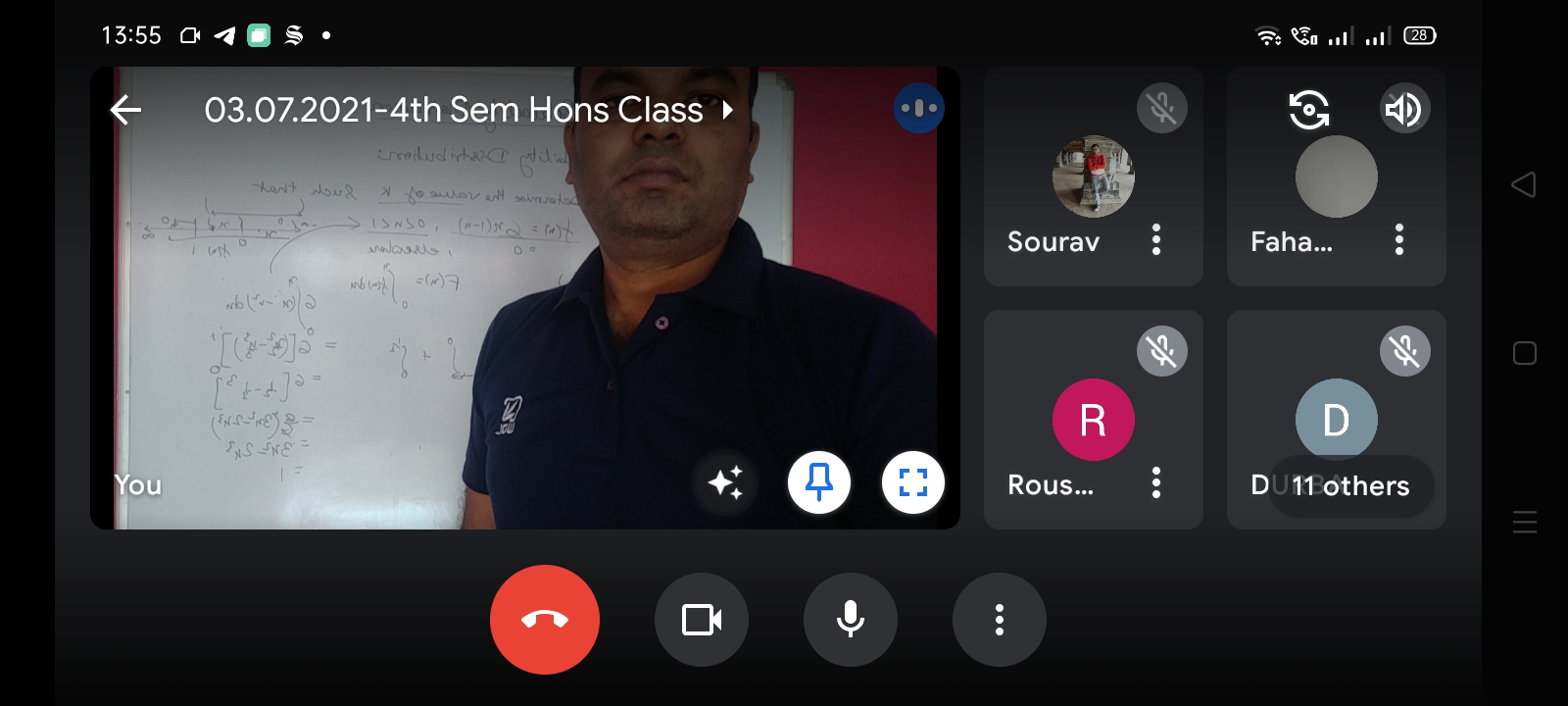 ONLINE CLASS:SEMESTER-4-RAKESH SARKAR, ASSISTANT PROFESSOR: :21.05.2021